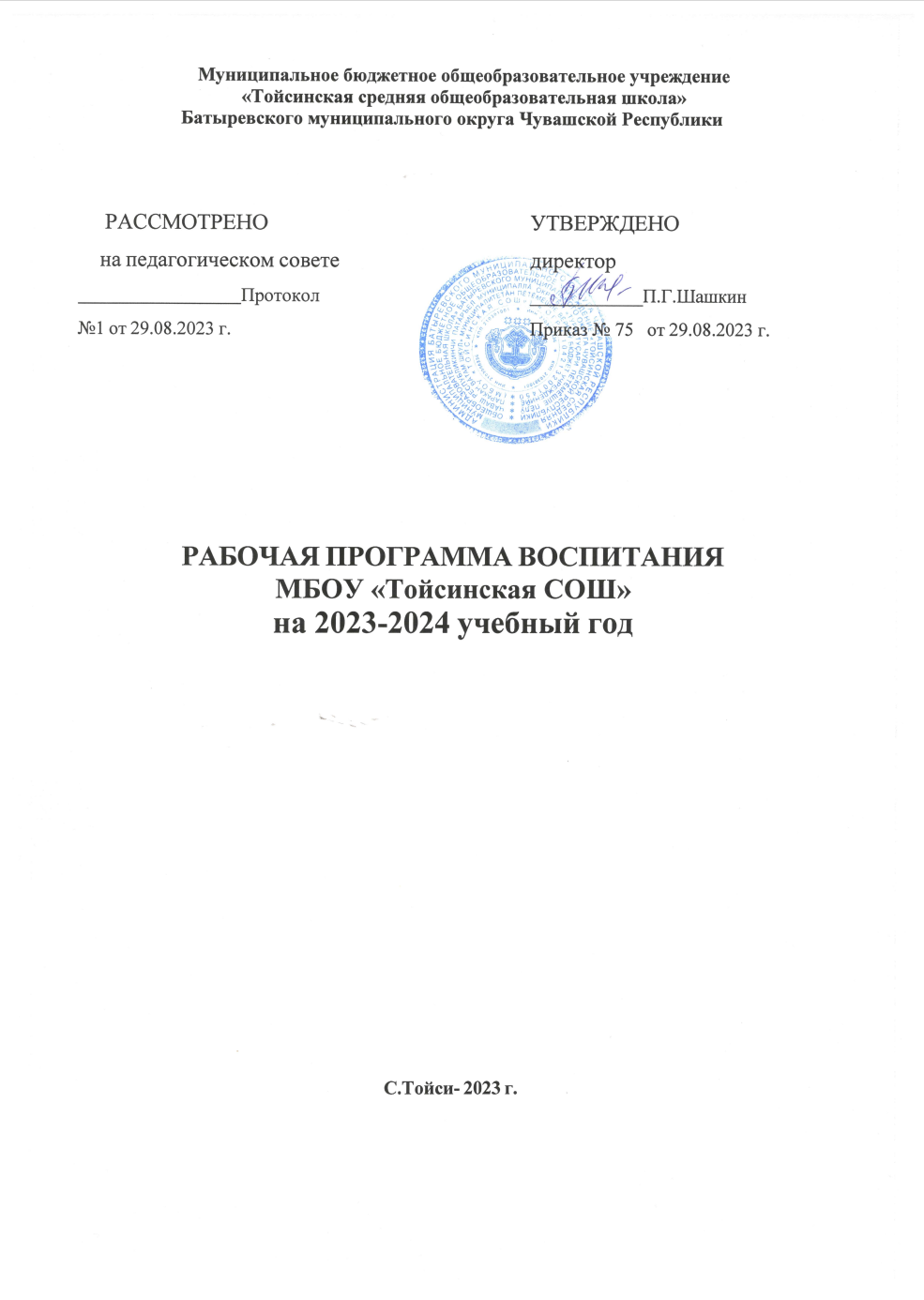 СодержаниеПояснительная записка	3РАЗДЕЛ 1. ЦЕЛЕВОЙ	41.1 Цель и задачи воспитания обучающихся	41.3 Целевые ориентиры результатов воспитания	5РАЗДЕЛ 2. СОДЕРЖАТЕЛЬНЫЙ	7Уклад общеобразовательной организации	7Виды, формы и содержание воспитательной деятельности	9РАЗДЕЛ 3. ОРГАНИЗАЦИОННЫЙ	29Кадровое обеспечение	29Нормативно-методическое обеспечение	30Требования	к	условиям	работы	с	обучающимися	с	особыми образовательными  потребностями …………………………………………….30Система поощрения социальной успешности и проявлений активной жизненной позиции обучающихся…………………………………………….31Анализ воспитательного процесса	32Календарный план воспитательной работы……………………………………….34ПОЯСНИТЕЛЬНАЯ ЗАПИСКАРабочая программа воспитания (далее – Программа) является обязательной частью ос- новных образовательных программ.Основой для разработки рабочей программы воспитания МБОУ «Тойсинская  СОШ» служит Федеральная рабочая программа воспитания (далее – ФРП)  общего образования (Приказ Минпросвещения России об утверждении ФОП ООО от 16 ноября 2022 г. № 993). Программа воспитания основывается на единстве и преемственности образовательного процесса всех уровней общего образования, соотносится с рабочими программами воспитания для образовательных организаций дошкольного и среднего профессионального образования.Программа разработана с учётом Федерального закона от 29.12.2012 № 273-ФЗ «Об образовании в Российской Федерации», Стратегии развития воспитания в Российской Федерации на период до 2025 года (Распоряжение Правительства Российской Федерации от 29.05.2015 № 996-р) и Плана мероприятий по её реализации в 2021-2025 годах (Распоряжение Правительства Российской Федерации от 12.11.2020 № 2945-р), Стратегии национальной безопасности Российской Федерации (Указ Президента Российской Федерации от 02.07.2021 № 400), основного общего образования (Приказ Минпросвещения России от 31.05.2021 № 287), Приказ Министерства просвещения Российской Федерации от 12.08.2022№ 732 «О внесении изменений в Федеральный государственный образовательный стандарт среднего общего образования, утверждённый приказом Министерства образования и науки Российской Федерации от 17.05. 2012 г. № 413 (Зарегистрирован 12.09.2022 № 70034).Рабочая программа воспитания предназначена для планирования и организации системной воспитательной деятельности; разрабатывается и утверждается с участием коллегиальных органов управления общеобразовательной организацией, в том числе советов обучающихся, советов родителей (законных представителей); реализуется в единстве урочной и внеурочной деятельности, осуществляемой совместно с семьёй и другими участниками образовательных отношений, социальными институтами воспитания; предусматривает приобщение обучающихся к российским традиционным духовным ценностям, включая ценности своей этнической группы, правилам и нормам поведения, принятым в российском обществе на основе российских базовых конституционных норм и ценностей; историческое просвещение, формирование российской культурной и гражданской идентичности обучающихся.Программа включает три раздела: целевой, содержательный, организационный. Приложение — календарный план воспитательной работы МБОУ «Тойсинская СОШ».При разработке или обновлении рабочей программы воспитания её содержание, за исключением целевого раздела, может изменяться в соответствии с особенностями общеобразовательной организации: организационно-правовой формой, контингентом обучающихся и их родителей (законных представителей), направленностью образовательной программы, в том числе предусматривающей углублённое изучение отдельных учебных предметов, учитывающей этнокультурные интересы, особые образовательные потребности обучающихся.Пояснительная записка не является частью рабочей программы воспитания в общеобразовательной организации.РАЗДЕЛ 1. ЦЕЛЕВОЙСодержание воспитания обучающихся в общеобразовательной организации определяется содержанием российских базовых (гражданских, национальных) норм и ценностей, которые закреплены в Конституции Российской Федерации. Эти ценности и нормы определяют инвариантное содержание воспитания обучающихся. Вариативный компонент содержания воспитания обучающихся включает духовно-нравственные ценности культуры, традиционных религий народов России.Воспитательная деятельность в МБОУ «Тойсинская СОШ» планируется и осуществляется в соответствии с приоритетами государственной политики в сфере воспитания, установленными в Стратегии развития воспитания в Российской Федерации на период до 2025 года (распоряжение Правительства Российской Федерации от 29 мая 2015 г.№ 996-р). Приоритетной задачей Российской Федерации в сфере воспитания детей является развитие высоконравственной личности, разделяющей российские традиционные духовные ценности, обладающей актуальными знаниями и умениями, способной реализовать свой потенциал в условиях современного общества, готовой к мирному созиданию и защите Родины.Цель и задачи воспитания обучающихсяЦель воспитания обучающихся в образовательной организации на уровне основного общего образования:развитие личности, создание условий для самоопределения и социализации на основе социокультурных, духовно-нравственных ценностей и принятых в российском обществе правил и норм поведения в интересах человека, семьи, общества и государства;формирование у обучающихся чувства патриотизма, гражданственности, уважения к памяти защитников Отечества и подвигам Героев Отечества, закону и правопорядку, человеку труда и старшему поколению, взаимного уважения, бережного отношения к культурному наследию и традициям многонационального народа Российской Федерации, природе и окружающей среде.Задачи воспитания обучающихся в образовательной организации:усвоение обучающимися знаний норм, духовно-нравственных ценностей, традиций, которые выработало российское общество (социально значимых знаний);формирование и развитие личностных отношений к этим нормам, ценностям, традициям (их освоение, принятие);приобретение соответствующего этим нормам, ценностям, традициям социокультурного опыта поведения, общения, межличностных и социальных отношений, применения полученных знаний;достижение личностных результатов освоения общеобразовательных программ в соответствии с ФГОС.Личностные результаты освоения обучающимися образовательных программ включают:осознание российской гражданской идентичности; сформированность ценностей самостоятельности и инициативы;готовность обучающихся к саморазвитию, самостоятельности и личностному самоопределению;наличие мотивации к целенаправленной социально значимой деятельности; сформированность внутренней позиции личности как особого ценностного отношенияк себе, окружающим людям и жизни в целом.Воспитательная деятельность в образовательной организации планируется и осуществ ляется на основе аксиологического, антропологического, культурно-исторического, системно-деятельностного, личностно-ориентированного подходов и с учетом принципов воспитания: гуманистической направленности воспитания, совместной деятельности детей и взрослых, сл едования нравственному примеру, безопасной жизнедеятельности, инклюзивности, возрасто сообразности.Направления воспитанияПрограмма воспитания реализуется в единстве учебной и воспитательной деятельности образовательной организации по основным направлениям воспитания в соответствии с ФГОС ООО и отражает готовность обучающихся руководствоваться ценностями и приобретать первоначальный опыт деятельности на их основе, в том числе в части:Гражданского воспитания, способствующего формированию российской гражданской идентичности, принадлежности к общности граждан Российской Федерации, к народу России как источнику власти в Российском государстве и субъекту тысячелетней российской государственности, уважения к правам, свободам и обязанностям гражданина России, правовой и политической культуры.Патриотического воспитания, основанного на воспитании любви к родному краю, Родине, своему народу, уважения к другим народам России; историческое просвещение, формирование российского национального исторического сознания, российской культурной идентичности.Духовно-нравственного воспитания на основе духовно-нравственной культуры народов России, традиционных религий народов России, формирование традиционных российских семейных ценностей; воспитание честности, доброты, милосердия, справедливости, дружелюбия и взаимопомощи, уважения к старшим, к памяти предков.Эстетического воспитания, способствующего формированию эстетической культуры на основе российских традиционных духовных ценностей, приобщение к лучшим образцам отечественного и мирового искусства.Физического воспитания, ориентированного на формирование культуры здорового образа жизни и эмоционального благополучия - развитие физических способностей с учетом возможностей и состояния здоровья, навыков безопасного поведения в природной и социальной среде, чрезвычайных ситуациях.Трудового воспитания, основанного на воспитании уважения к труду, трудящимся, результатам труда (своего и других людей), ориентации на трудовую деятельность, получение профессии, личностное самовыражение в продуктивном, нравственно достойном труде в российском обществе, достижение выдающихся результатов в профессиональной деятельности.Экологического воспитания, способствующего формированию экологической культуры, ответственного, бережного отношения к природе, окружающей среде на основе российских традиционных духовных ценностей, навыков охраны, защиты, восстановления природы, окружающей среды.Ценности научного познания, ориентированного на воспитание стремления к познанию себя и других людей, природы и общества, к получению знаний, качественного образования с учетом личностных интересов и общественных потребностей.Целевые ориентиры результатов воспитанияТребования к личностным результатам освоения обучающимися ООП ООО установлены ФГОС ООО.На основании этих требований в данном разделе представлены целевые ориентиры результатов в воспитании, развитии личности обучающихся, на достижение которых должна быть направлена деятельность педагогического коллектива для выполнения требований ФГОС ООО.Целевые ориентиры определены в соответствии с инвариантным содержанием воспитания обучающихся на основе российских базовых (гражданских, конституциональных) ценностей, обеспечивают единство воспитания, воспитательного пространства.Целевые ориентиры результатов воспитания на уровне основного общего образования.Гражданско-патриотическое воспитание:знающий и любящий свою малую родину, свой край, имеющий представление о Родине - России, ее территории, расположении;сознающий принадлежность к своему народу и к общности граждан России, проявляющий уважение к своему и другим народам;понимающий свою сопричастность к прошлому, настоящему и будущему родного края, своей Родины - России, Российского государства;понимающий значение гражданских символов (государственная символика России, своего региона), праздников, мест почитания героев и защитников Отечества, проявляющий к ним уважение;имеющий первоначальные представления о правах и ответственности человека в обществе, гражданских правах и обязанностях;принимающий участие в жизни класса, общеобразовательной организации, в доступной по возрасту социально значимой деятельности.Духовно-нравственное воспитание:уважающий духовно-нравственную культуру своей семьи, своего народа, семейные ценности с учетом национальной, религиозной принадлежности;сознающий ценность каждой человеческой жизни, признающий индивидуальность и достоинство каждого человека;доброжелательный, проявляющий сопереживание, готовность оказывать помощь, выражающий неприятие поведения, причиняющего физический и моральный вред другим людям, уважающий старших;Умеющий оценивать поступки с позиции их соответствия нравственным нормам, осознающий ответственность за свои поступки.Владеющий представлениями о многообразии языкового и культурного пространства России, имеющий первоначальные навыки общения с людьми разных народов, вероисповеданий.Сознающий нравственную и эстетическую ценность литературы, родного языка, русского языка, проявляющий интерес к чтению.Эстетическое воспитание:способный воспринимать и чувствовать прекрасное в быту, природе, искусстве, творчестве людей;проявляющий интерес и уважение к отечественной и мировой художественной культуре;проявляющий стремление к самовыражению в разных видах художественной деятельности, искусстве.Физическое воспитание, формирование культуры здоровья и эмоционального благополучия:бережно относящийся к физическому здоровью, соблюдающий основные правила здорового и безопасного для себя и других людей образа жизни, в том числе в информационной среде;владеющий основными навыками личной и общественной гигиены, безопасного поведения в быту, природе, обществе;ориентированный на физическое развитие с учетом возможностей здоровья, занятия физкультурой и спортом;сознающий и принимающий свою половую принадлежность, соответствующие ей психофизические и поведенческие особенности с учетом возраста.Трудовое воспитание:сознающий ценность труда в жизни человека, семьи, общества;проявляющий уважение к труду, людям труда, бережное отношение к результатам труда, ответственное потребление;проявляющий интерес к разным профессиям;участвующий в различных видах доступного по возрасту труда, трудовой деятельности.Экологическое воспитание:понимающий ценность природы, зависимость жизни людей от природы, влияние людей на природу, окружающую среду;проявляющий любовь и бережное отношение к природе, неприятие действий, приносящих вред природе, особенно живым существам;выражающий готовность в своей деятельности придерживаться экологических норм.Ценности научного познания:выражающий познавательные интересы, активность, любознательность и самостоятельность в познании, интерес и уважение к научным знаниям, науке;обладающий первоначальными представлениями о природных и социальных объектах, многообразии объектов и явлений природы, связи живой и неживой природы, о науке, научном знании;имеющий первоначальные навыки наблюдений, систематизации и осмысления опыта в естественнонаучной и гуманитарной областях знания.РАЗДЕЛ 2. СОДЕРЖАТЕЛЬНЫЙУклад образовательной организацииМБОУ «Тойсинская СОШ» – сельская школа, расположенная в современном типовом здании с. Тойси, который находится в двенадцати километрах от районного центра с. Батырево  Чувашской Республики.Обучение по трём уровням образования:начальное общее образование,основное общее образование,среднее общее образование.Всего в школе обучается 160 учащихся. 11 классов-комплекта. Наполняемость класса-комплекта составляет в среднем 12 учащихся. Старотойсинская начальная школа-детский сад тоже прикреплена к школе. В 3-х классах-комплектах обучается 24 ученика 1-4 классов. Осуществляется подвоз на 2-х школьных автобусах из трех деревень школьников 5-11 классов. Форма обучения очная, обучение проводится в одну смену. Школа удалена от города, культурных Центров, но использует в воспитании цифровые  возможности, электронные образовательные платформы.Социокультурная среда села более консервативна и традиционна, чем в городе, сохраняется внутреннее духовное богатство, бережное отношение к Родине и природе.Социокультурную среду школы составляют современный стадион на территории села Тойси, игровая площадка, библиотека, спортивный зал в школе и  в здании сельского территориального отдела.На базе МБОУ «Тойсинская СОШ» создан центр образования цифрового и естественно-научного  профилей «Точка роста» в рамках федерального проекта «Современная школа» национального проекта «Образование», который призван обеспечить повышение охвата обучающихся программами основного общего и дополнительного образования цифрового и естественно-научного направления с использованием современного оборудования. В школе создано первичное отделение Российского         движения детей и молодежи «Движение первых».Важное место в жизни каждого ребенка занимает школа, которая как сложный социальный механизм отражает характер, проблемы, противоречия общества.Задача педагога – помочь ребенку определиться в этом обществе, выбрать правильное для себя направление, чтобы он ориентировался в многообразии и сложности сегодняшней жизни.Процесс воспитания в образовательной организации основывается на следующихпринципах взаимодействия педагогов и школьников:приоритет безопасности ребёнка – неукоснительное соблюдение законности и прав семьи и ребенка, соблюдения конфиденциальности информации о ребенке и семье, приоритета безопасности ребенка при нахождении в образовательной организации;психологическая комфортная среда – ориентир на создание в образовательной организации психологически комфортной среды для каждого ребенка и взрослого, без которой невозможно конструктивное взаимодействие школьников и педагогов;событийность – реализация процесса воспитания главным образом через создание в школе детско-взрослых общностей, которые бы объединяли детей и педагогов яркими и содержательными событиями, общими позитивными эмоциями и доверительными отношениями друг к другу;совместное решение личностно и общественно значимых проблем – личностные и общественные проблемы являются основными стимулами развития школьника, а воспитаниеэто педагогическая поддержка процесса развития личности обучающегося, организация основных совместных дел обучающихся и педагогических работников как предмета совместной заботы и взрослых, и детей;- системно-деятельностная организация воспитания – интеграция содержания различных видов деятельности обучающихся осуществляется на основе базовых национальных ценностей, системности, целесообразности и не шаблонности воспитания как условия его эффективности;следование нравственному примеру – содержание учебного процесса, вне учебной и внешкольной деятельности наполняется примерами нравственного поведения.Основными традициями воспитания в образовательной организации являются следующие:стержнем годового цикла воспитательной работы школы являются ключевые общешкольные дела, через которые осуществляется интеграция воспитательных усилий педагогов;важной чертой каждого ключевого дела и большинства используемых для воспитания других совместных дел педагогов и школьников является коллективная разработка, коллективное планирование, коллективное проведение и коллективный анализ их результатов;в школе создаются такие условия, при которых по мере взросления ребенка увеличивается и его роль в совместных делах (от пассивного наблюдателя до организатора);в проведении общешкольных дел отсутствует соревновательность между классами, поощряется конструктивное межклассное и межвозрастное взаимодействие школьников, а также их социальная активность;педагоги школы ориентированы на формирование коллективов в рамках школьных классов, кружков, студий, секций и иных детских объединений, на установление в них доброжелательных и товарищеских взаимоотношений;ключевой фигурой воспитания в школе является классный руководитель, реализующий по отношению к детям защитную, личностно развивающую, организационную, посредническую (в разрешении конфликтов) функции.Состав обучающихся школы неоднороден и различается:по учебным возможностям, которые зависят от общего развития ребенка и его уровня подготовки к обучению в школе. Имеются обучающиеся с ОВЗ, которые обучаются инклюзивно в общеобразовательных классах, а также по специальныминдивидуальным программам развития (СИПР);по социальному статусу. Присутствуют обучающиеся с неблагополучием, с девиантным поведением, есть дети, состоящие на различных видах учета;по национальной принадлежности, которая определяется многонациональностью родителей (законных представителей).Источниками положительного влияния на детей, прежде всего, являются педагоги школы, которые грамотно организуют образовательный процесс, о чем свидетельствует позитивная динамика результатов деятельности по качеству обеспечиваемого образования. Команда администрации имеет достаточно большой управленческий опыт и квалификацию. Педагоги школы – специалисты с продуктивным опытом педагогической практики. В педагогической команде имеются квалифицированные специалисты, необходимые для сопровождения всех категорий обучающихся в школе.Возможные отрицательные источники влияния на детей: социальные сети, компьютерные игры, а также отдельные родители с низким воспитательным ресурсом, неспособные грамотно управлять развитием своего ребенка.Цель Тойсинской СОШ в самосознании педагогического коллектива: воспитание высоконравственных, творческих, компетентных граждан России, принимающих судьбу Отечества как свою личную, осознающих ответственность за настоящее и будущее своей страны, укорененных в духовных и культурных традициях многонационального народа России.Проблемные зоны, дефициты, препятствия к достижению эффективных результатов в воспитательной деятельности:Сотрудничество с родителями – слабый отклик родительской общественности на призыв школы к решению проблем организации воспитательного процесса.Дефицит нравственных ценностей и пренебрежение моральными нормами среди обучающихся.Пути решения вышеуказанных проблем:Привлечение	родительской	общественности	к	планированию, организации, проведению воспитательных событий и воспитательных дел, а также их анализу.Поощрение деятельности активных родителей.Создание нравственного поля жизнедеятельности образовательного учреждения.Виды, формы и содержание воспитательной деятельностиМодуль «Урочная деятельность»Воспитательные задачи любого урока – это задачи, направленные на воспитание личности учащегося, овладение им общечеловеческой культурой и нормами поведения, принятыми в обществе. Воспитание на уроке направлено на развитие воли и самосознания, усвоение морально-нравственных норм, развитие духовных потребностей, формирование целостного мировоззрения личности. В сущности, любое содержание любого урока имеет воспитательный ресурс. Воспитательная задача учителя – раскрыть этот ресурс перед учеником, соотнести содержание урока с основами отечественной культурно-исторической традиции. Воспитать у ученика волю, умение самому сформировать, а потом и отстаивать свои собственные ценностно-смысловые установки – важнейший смысл педагогической профессии. Для того, чтобы данная сфера развивалась у обучающихся в позитивном ключе, необходим положительный пример. Таким примером могут быть биографии и идеи великих деятелей российской культуры и науки, духовных подвижников, их понимание цели и смысла человеческого существования. Проблематизация, эвристический диалог о смысле человеческого предназначения, о смыслах самих науки и культуры – важнейшие основы реализации воспитательного потенциала урока.Реализация школьными педагогами воспитательного потенциала урока предполагает следующее:установление доверительных отношений между учителем и его учениками, способствующих позитивному восприятию учащимися требований и просьб учителя,привлечению их внимания к обсуждаемой на уроке информации, активизации их познавательной деятельности;побуждение школьников соблюдать на уроке общепринятые нормы поведения, правила общения со старшими (учителями) и сверстниками (обучающимися), принципы учебной дисциплины и самоорганизации;привлечение внимания школьников к ценностному аспекту изучаемых на уроках явлений, организация их работы с получаемой на уроке социально значимой информацией – инициирование ее обсуждения, высказывания учащимися своего мнения по ее поводу, выработки своего к ней отношения;использование воспитательных возможностей содержания учебного предмета через демонстрацию детям примеров ответственного, гражданского поведения, проявления человеколюбия и добросердечности, через подбор соответствующих текстов для чтения, задач для решения, проблемных ситуаций для обсуждения в классе;применение на уроке интерактивных форм работы учащихся: интеллектуальных, деловых, ситуационных игр, стимулирующих познавательную мотивацию школьников; дискуссий, которые дают учащимся возможность приобрести опыт ведения конструктивного диалога; групповой работы или работы в парах, которые учат школьников командной работе и взаимодействию с другими детьми;включение в урок игровых процедур, которые помогают поддержать мотивацию детей к получению знаний, налаживанию позитивных межличностных отношений в классе, помогают установлению доброжелательной атмосферы во время урока;организация шефства, наставничества мотивированных и эрудированных учащихся над их неуспевающими одноклассниками, дающего школьникам социально значимый опыт сотрудничества и взаимной помощи;инициирование и поддержка исследовательской деятельности школьников в рамках реализации ими индивидуальных и групповых исследовательских проектов, что даст школьникам возможность приобрести навык самостоятельного решения теоретической проблемы, навык генерирования и оформления собственных идей, навык уважительного отношения к чужим идеям, оформленным в работах других исследователей, навык публичного выступления перед аудиторией, аргументирования и отстаивания своей точки зрения.Модуль «Внеурочная деятельность»Внеурочная деятельность является составной частью учебно-воспитательного процесса и одной из форм организации свободного времени учащихся.Воспитание на занятиях школьных курсов внеурочной деятельности осуществляется преимущественно через:вовлечение школьников в интересную и полезную для них деятельность, которая предоставит им возможность самореализоваться в ней, приобрести социально значимые знания, развить в себе важные для своего личностного развития социально значимые отношения, получить опыт участия в социально значимых делах;формирование в кружках, секциях, клубах, студиях и т.п. детско-взрослых общностей, которые могли бы объединять детей и педагогов общими позитивными эмоциями и доверительными отношениями друг к другу;создание в детских объединениях традиций, задающих их членам определенные социально значимые формы поведения;поддержку в детских объединениях школьников с ярко выраженной лидерской позицией и установкой на сохранение и поддержание накопленных социально значимых традиций;поощрение педагогами детских инициатив и детского самоуправления.Реализация воспитательного потенциала курсов внеурочной деятельности происходит согласно основной образовательной программе начального общего образования МБОУ «Тойсинской СОШ» в рамках различных направлений:коммуникативная деятельность;патриотическое направление;социальное направление;общеинтеллектуальное направление;спортивно-оздоровительное направление;духовно-нравственное направление;общекультурное направление;техническая направленность;социально-гуманитарная направленность;художественная направленность.Каждое направление внеурочной деятельности направлено на обогащение опыта коллективного взаимодействия ребенка в различных видах деятельности.Модуль «Классное руководство»Осуществляя работу с классом, педагог организует:работу с классным коллективом;индивидуальную работу с учащимися вверенного ему класса;работу с учителями, преподающими в данном классе;работу с родителями учащихся или их законными представителями.Работа с классным коллективом:инициирование, мотивация и поддержка участия класса в общешкольных ключевых делах, осуществление педагогического сопровождения и оказание необходимой помощи детям в их подготовке, проведении и анализе;организация органов самоуправления в классе и их педагогическое сопровождение;поддержка детских инициатив и их педагогическое сопровождение;организация и проведение совместных дел с учащимися вверенного ему класса и их родителей, интересных и полезных для личностного развития ребенка (интеллектуально- познавательной, гражданско-патриотической, героико-патриотической, трудовой, спортивно- оздоровительной, духовно-нравственной, творческой, профориентационной и др. направленности), позволяющие:вовлечь в них детей с самыми разными потребностями и тем самым дать им возможность самореализоваться в них,установить и упрочить доверительные отношения с учащимися класса, стать для них значимым взрослым, задающим образцы поведения в обществе;проведение классных часов как часов плодотворного и доверительного общения педагога и школьников, основанных на принципах уважительного отношения к личности ребенка, поддержки активной позиции каждого ребенка в беседе, предоставления школьникам возможности обсуждения и принятия решений по обсуждаемой проблеме, создания благоприятной среды для общения;проведение цикла внеурочных занятий «Разговоры о важном»;реализация дополнительной общеобразовательной общеразвивающей программы«Гражданско-патриотическое воспитание школьника» социально-гуманитарной направленности через проведение системы классных часов 1 раз в месяц;реализация программы «Развитие личностного потенциала подростков» в 5-10 классах в рамках регионального проекта «Программа по развитию личностного потенциала детей» через систему классных часов 1 раз в месяц;реализация системы классных часов на тему безопасности жизнедеятельности («Уроки доброты», инструктажи по технике безопасности, классные часы, интерактивные игры и беседы, консультации, тренинги и др.);формирование традиций класса (например, «Летопись класса», «День рождения школы»,  «День открытых дверей» и т.п.);установление позитивных отношений с другими классными коллективами, например, через подготовку и проведение ключевых общешкольных дел;сплочение коллектива класса через:игры и тренинги на сплочение и командообразование, развитие самоуправленческих начал и организаторских, лидерских качеств, умений и навыков;однодневные и многодневные походы и экскурсии, организуемые классными руководителями совместно с родителями;празднование в классе дней рождения детей, включающие в себя подготовленные микрогруппами поздравления, сюрпризы, творческие подарки и розыгрыши и т.д.;регулярные внутриклассные «огоньки» и творческие дела, дающие каждому школьнику возможность рефлексии собственного участия в жизни класса.мотивация исполнения существующих и выработка совместно с обучающимися новых законов класса, помогающих детям освоить нормы и правила общения, которым они должны следовать в школе в рамках уклада школьной жизни.Индивидуальная работа с учащимися:изучение особенностей личностного развития учащихся класса через наблюдение за поведением школьников в их повседневной жизни, в специально создаваемых педагогических ситуациях, в играх, погружающих ребенка в мир человеческих отношений, в организуемых педагогом беседах по тем или иным нравственным проблемам; результаты наблюдения сверяются с результатами бесед классного руководителя с родителями школьников, с преподающими в его классе учителями, а также (при необходимости) со школьным психологом;изучение личных дел обучающихся, собеседование с учителями-предметниками, использование анкет, тестов для изучения мотиваций и уровня тревожности у учащихся класса;организация совместных интересных и полезных дел для личностного развития ребенка;поддержка ребенка в решении важных для него жизненных проблем (налаживание взаимоотношений с одноклассниками или учителями, выбор профессии, вуза и дальнейшего трудоустройства, успеваемость и т.п.), когда каждая проблема трансформируется классным руководителем в задачу для школьника, которую они совместно стараются решить;вовлечение учащихся в социально значимую деятельность;индивидуальная работа со школьниками класса, направленная на заполнение ими личных портфолио, в которых дети не просто фиксируют свои учебные, творческие, спортивные, личностные достижения, но и в ходе индивидуальных неформальных бесед с классным руководителем в начале каждого года планируют их, а в конце года – вместе анализируют успехи и неудачи;работа классного руководителя с учащимися, имеющими психологические проблемы, с привлечением психолога школы;коррекция поведения ребенка через частные беседы с ним, его родителями или законными представителями, с другими учащимися класса через включение в проводимые школьным психологом тренинги общения и через предложение взять на себя ответственность за то или иное поручение в классе.Работа с учителями, преподающими в классе:регулярные консультации классного руководителя с учителями-предметниками, направленные на формирование единства мнений и требований педагогов по ключевым вопросам воспитания, на предупреждение и разрешение конфликтов между учителями и учащимися;посещение учебных занятий классным руководителем;проведение мини-педсоветов, направленных на решение конкретных проблем класса и интеграцию воспитательных влияний на школьников;ведение дневника наблюдений;привлечение учителей к участию во внутриклассных делах, дающих педагогам возможность лучше узнавать и понимать своих учеников, увидев их в иной, отличной от учебной, обстановке;привлечение учителей к участию в родительских собраниях класса для объединения усилий в деле обучения и воспитания детей.Работа с родителями учащихся или их законными представителями:индивидуальная работа с семьей (изучение категории семьи, психологического климата семьи);регулярное информирование родителей о школьных успехах и проблемах их детей, о жизни класса в целом;помощь родителям школьников или их законным представителям в регулировании отношений между ними, администрацией школы и учителями-предметниками;организация родительских собраний с использованием традиционных и нетрадиционных форм работы, происходящих в режиме обсуждения наиболее острых проблем обучения и воспитания школьников, педагогическое просвещение родителей по вопросам воспитания детей;создание и организация работы родительских комитетов классов, участвующих в управлении образовательной организацией и решении вопросов воспитания и обучения их детей;привлечение членов семей школьников к организации и проведению дел класса;организация на базе класса семейных праздников, конкурсов, соревнований, направленных на сплочение семьи и школы.Модуль «Основные школьные дела»Ключевые дела – это комплекс главных традиционных общешкольных дел, в которых принимает участие большая часть школьников и которые обязательно планируются, готовятся, проводятся и анализируются совестно педагогами и детьми.Это не набор календарных праздников, отмечаемых в школе, а комплекс коллективных творческих дел, интересных и значимых для школьников, объединяющих их вместе с педагогами в единый коллектив. Ключевые дела обеспечивают включенность в них большого числа детей и взрослых, способствуют интенсификации их общения, ставят их в ответственную позицию к происходящему в школе.Введение ключевых дел в жизнь школы помогает преодолеть мероприятийный характер воспитания, сводящийся к набору мероприятий, организуемых педагогами для детей.В комплексных делах участвуют все ученики с 1-10 класс, все учителя независимо от преподаваемого предмета и классного руководства, родители, выпускники прошлых лет, друзья и гости школы.Важным средством воспитания в МБОУ «Тойсинская СОШ» являются традиции, которые не только формируют общие интересы, но и придают школе то особое и неповторимое, что отличает ее от других образовательных организаций и тем самым сплачивает коллектив, обогащая его жизнь. В нашей школе сложились богатые традиции. К ним можно отнести как мероприятия, проводимые ежегодно, так и систему отношений, сложившуюся между учителями, учениками и родителями.В системе школьного воспитания яркими примерами ключевых дел являются:спортивные соревнования «Спартакиада школьников»;цикл общешкольных праздников, связанных со знаменательными датами и событиями: «Торжественная линейка 1 сентября», «Школьный туристический слет»,«Концерт, посвящённый Дню Учителя», «Здравствуй, Осень» «Концерт, посвящённый Дню Матери», новогодние праздники, «День защитника Отечества» «Концерт, посвящённый Международному женскому дню 8 Марта», фестиваль традиционных национальных праздников, Конкурс агитбригад  - создателей социальнойрекламы и антирекламы, Квест-игры по учебным предметам, фестиваль песни, «Автопробег Победы», мероприятия ко Дню Победы, торжественная линейка Последнего звонка.На школьном уровне:разновозрастные сборы – ежегодные многодневные выездные события, включающие в себя комплекс коллективных творческих дел, в процессе которых складывается особая детско-взрослая общность, характеризующаяся доверительными, поддерживающими взаимоотношениями, ответственным отношением к делу, атмосферой эмоционально-психологического комфорта, доброго юмора и общей радости;общешкольные праздники – ежегодно проводимые творческие дела (театрализованные, музыкальные, литературные и т.п.), связанные со значимыми для детей и педагогов знаменательными датами и в которых участвуют все классы школы;ежегодные мероприятия, связанные с общероссийскими, региональными, муниципальными праздниками, памятными датами, в которых участвуют все классы: мероприятия в рамках календаря Дней единых действий;участие во всероссийских акциях, проектах, посвящённых значимым событиям в России, мире: акции «Блокадный хлеб», «Диктант Победы» и др.);торжественные ритуалы, посвящения, связанные с переходом учащихся на следующий уровень образования, символизирующие приобретение ими новых социальных статусов в школе и развивающие школьную идентичность детей;капустники – театрализованные выступления педагогов, родителей и школьников с элементами доброго юмора, пародий, импровизаций на темы жизни школьников и учителей, которые создают в школе атмосферу творчества и неформального общения, способствуют сплочению детского, педагогического и родительского сообществ школы;еженедельный Церемониал поднятия Государственного флага РФ и исполнения гимна РФ;церемонии награждения (по итогам года) школьников и педагогов за активное участие в жизни школы, защиту чести школы в конкурсах, соревнованиях, олимпиадах, значительный вклад в развитие школы, что способствует поощрению социальной активности детей, развитию позитивных межличностных отношений между педагогами и воспитанниками, формированию чувства доверия и уважения друг к другу.На уровне классов:выбор и делегирование представителей классов в общешкольные советы дел, ответственных за подготовку общешкольных ключевых дел;участие школьных классов в реализации общешкольных ключевых дел;проведение в рамках класса итогового анализа детьми общешкольных ключевых дел, участие представителей классов в итоговом анализе проведенных дел на уровне общешкольных советов дела.На индивидуальном уровне:вовлечение каждого ребенка в ключевые дела школы в одной из возможных для них ролей: сценаристов, постановщиков, исполнителей, ведущих, декораторов, музыкальных редакторов, корреспондентов, ответственных за костюмы и оборудование, ответственных за приглашение и встречу гостей и т.п.;индивидуальная помощь ребенку в освоении навыков подготовки, проведения и анализа ключевых дел;наблюдение за поведением ребенка в ситуациях подготовки, проведения и анализа ключевых дел, за его отношениями со сверстниками, старшими и младшими школьниками, с педагогами и другими взрослыми;при необходимости коррекция поведения ребенка через частные беседы с ним, через включение его в совместную работу с другими детьми, которые могли бы стать хорошим примером для ребенка, через предложение взять в следующем ключевом деле на себя роль ответственного за тот или иной фрагмент общей работы.Результативность ключевых общешкольных дел оценивается по следующим критериям:всегда планируются, организуются, проводятся и анализируются совместно и школьниками и педагогами;носят системный характер, охватывая различные сферы деятельности;должны предполагать включение в них большого числа детей и взрослых;- носят творческий характер и общественную направленность.Модуль «Внешкольные мероприятия»Реализация воспитательного потенциала внешкольных мероприятий предусматривает:общие внешкольные мероприятия, в том числе организуемые совместно с социальными партнёрами школы;внешкольные тематические мероприятия воспитательной направленности, организуемые педагогами по изучаемым в общеобразовательной организации учебным предметам, курсам, модулям;экскурсии, походы выходного дня, (в музей, картинную галерею, технопарк, на предприятие и др.), организуемые в классах классными руководителями, в том числе совместно с родителями (законными представителями) обучающихся с привлечением их к планированию, организации, проведению, оценке мероприятия;литературные, исторические, экологические и другие походы, экскурсии, экспедиции, слёты и т. п., организуемые педагогами, в том числе совместно с родителями (законными представителями) обучающихся для изучения историко-культурных мест, событий, биографий проживавших в этой местности российских поэтов и писателей, деятелей науки, природных и историко-культурных ландшафтов, флоры и фауны и др.;выездные события, включающие в себя комплекс коллективных творческих дел, в процессе которых складывается детско-взрослая общность, характеризующаяся доверительными взаимоотношениями, ответственным отношением к делу, атмосферой эмоционально-психологического комфорта;регулярно организуемый комплекс открытых дискуссионных площадок (детских, педагогических, родительских, совместных), на которые приглашаются представители других школ, деятели науки и культуры, представители власти, общественности, и в рамках которых обсуждаются насущные поведенческие, нравственные, социальные проблемы, касающиеся жизни школы, посёлка, страны;проводимые для жителей посёлка и организуемые совместно с семьями учащихся спортивные состязания, праздники, фестивали, представления, которые открывают возможности для творческой самореализации школьников и включают их в деятельную заботу об окружающих;участие во всероссийских акциях, посвященных значимым отечественным и международным событиям.Модуль «Организация предметно-пространственной среды»Окружающая ребенка предметно-эстетическая среда школы, при условии ее грамотной организации, обогащает внутренний мир ученика, способствует формированию у него чувства вкуса и стиля, создает атмосферу психологического комфорта, поднимает настроение, предупреждает стрессовые ситуации, способствует позитивному восприятию ребенком школы. Основополагающей целью реализации проекта по созданию личностно- развивающей образовательной среды (ЛРОС), в который вступила МБОУ «Тойсинская СОШ» является создание в образовательной организации творческой среды, обеспечивающей новые возможности для развития личностного потенциала участников образовательного процесса. Создание эффективной, безопасной, творческой, комфортной для всех участников образовательных отношений среды требует системных изменений в предметно-эстетической среде школы. Новые возможности, создаваемые ЛРОС в ОО для детей и взрослых, дают:для обучающихся:-	возможность	самоопределения,	раскрытие	индивидуальных	творческих способностей;возможность приобрести опыт социальной самореализации в различных видах деятельности;возможность	активного	участия	в	создании	ЛРОС	на	основе	проектной деятельности;возможность	развить	социально	эмоциональный	интеллект	и	когнитивные способности;для родителей (законных представителей) и социума:- возможность участия в создании условий для максимального развития школьников (реализация творческих проектов по созданию ЛРОС);для педагогов и других сотрудников ОО:- возможность приобрести опыт командной работы, творческое развитие и личностныйрост.Воспитывающее влияние на ребенка осуществляется через такие формы работы спредметно-эстетической средой школы как:Модуль «Взаимодействие с родителями (законными представителями)»Работа с родителями или законными представителями школьников осуществляется для более эффективного достижения цели воспитания, которое обеспечивается согласованием позиций семьи и школы в данном вопросе.Работа с родителями или законными представителями школьников МБОУ «Тойсинская СОШ» осуществляется в рамках следующих видов и форм деятельности.На школьном уровне:общешкольное родительское собрание, участвующее в управлении образовательной организацией и решении вопросов воспитания и социализации их детей;общешкольные родительские собрания, происходящие в режиме обсуждения наиболее острых проблем обучения и воспитания обучающихся;семейный всеобуч, на котором родители могли бы получать ценные рекомендации и советы от профессиональных психологов, врачей, социальных работников и обмениваться собственным творческим опытом и находками в деле воспитания детей;социальные сети и чаты, в которых обсуждаются интересующие родителей (законных представителей) вопросы, а также осуществляются виртуальные консультации психологов и педагогов.На групповом уровне:общешкольный родительский комитет и Наблюдательный совет школы, участвующие в управлении образовательной организацией и решении вопросов воспитания и социализации детей;родительские гостиные, на которых обсуждаются вопросы возрастных особенностей детей, формы и способы доверительного взаимодействия родителей с детьми, проводятся мастер-классы, семинары, круглые столы с приглашением специалистов;классные родительские собрания, происходящие в режиме обсуждения наиболее острых проблем обучения и воспитания обучающихся класса;«Дни открытых дверей», во время которых родители могут посещать школьные уроки и внеурочные занятия для получения представления о ходе учебно-воспитательного процесса в школе.На индивидуальном уровне:работа специалистов по запросу родителей для решения острых конфликтных ситуаций;участие родителей в педагогических консилиумах, собираемых в случае возникновения острых проблем, связанных с обучением и воспитанием конкретного ребенка;помощь со стороны родителей в подготовке и проведении общешкольных и внутриклассных мероприятий воспитательной направленности;индивидуальное консультирование родителей или законных представителей обучающихся со школьными специалистами, педагогами, администрацией c целью координации воспитательных усилий педагогов и родителей.Диагностические методы работы с родителями или законными представителями, служащие развитию родительской зрелости: наблюдение, индивидуальная беседа,тестирование, анкетирование, анализ детских рисунков и рассказов воспитанников о семье, метод ранжирования.Приоритетная форма организации работы с родителями – вовлечение родителей в событийное пространство школьной жизни через совместную деятельность родителей и обучающихсяМодуль «Самоуправление»Поддержка детского самоуправления в школе помогает педагогам воспитывать в детях инициативность, самостоятельность, ответственность, трудолюбие, чувство собственного достоинства, а школьникам предоставляет широкие возможности для самовыражения и самореализации через участие в делах школы и класса и анализа проводимых дел. Для организации детского самоуправления в школе определены функциональные обязанности для педагога-организатора и классного руководителя.Структура школьного ученического самоуправления имеет несколько уровней.Школьное ученическое самоуправление на уровне школы осуществляется следующим образом.Школьное ученическое самоуправление (далее ШУС) состоит из:законодательного органа – общешкольной ученической конференции;исполнительного органа – совета учащихся школы (далее СУШ).Общешкольная ученическая конференция, которая является высшим органом ШУС и состоит из представителей-активистов 5-11 классов, осуществляет свою деятельность следующим образом:выбирает приоритетные направления деятельности;формирует функциональные обязанности органов ШУС;определяет основные задачи деятельности СУШ и их количественный состав;утверждает план работы, правила, памятки и документы для СУШ;избирает и утверждает СУШ, его председателя и председателей ученических секторов;заслушивает отчёты, даёт оценку деятельности СУШ;согласовывает локальные акты в соответствии со своей компетенцией;вырабатывает предложения по совершенствованию работы школы в адрес школьного руководства.Совет учащихся школы (далее СУШ) осуществляет общее руководство развитием школьного ученического самоуправления. В его состав входят председатели классных коллективов 5-10 классов, представители 5-11 классов из классных ученических секторов, выдвинутые на классных ученических собраниях. Председатель СУШ и председатели ученических секторов избираются из числа учащихся 9-11 классов.Совет учащихся школы осуществляет свою деятельность следующим образом:готовит и проводит общешкольные ученические конференции;планирует и организует свою повседневную работу;даёт общественные поручения, задания классам, группам или отдельным учащимся, заслушивают отчёты о выполнении поручений;организует шефство старших классов над младшими;использует различные формы поощрения и порицания учащихся.В соответствии с основным содержанием учебно-воспитательной деятельности СУШ образует постоянные сектора:учебный;спортивный;трудовой;культурный;информационный.Деятельность секторов прописана в школьном локальном акте «Положение о школьном ученическом самоуправлении».При организации общешкольного уровня самоуправления решаются следующие задачи: планирование, организация и анализ общешкольных мероприятий и культурно- образовательных событий; разработка и внедрение инициатив ученического, педагогического и родительского коллективов; управление социально ориентированной деятельности школы; создание и укрепление общешкольных традиций.Школьное ученическое самоуправление на уровне классов осуществляется следующим образом.Уровень самоуправления в классных коллективах дает обучающимся возможность раскрыть свои личностные качества, получить опыт реализации различных социальных ролей в процессе разработки плана классных дел, подготовки и организации разнообразных событий класса.Для формирования и развития лидерских качеств, управленческих компетенций, освоения эффективных форм организации классного коллектива дважды в год проводится учеба актива школы, на которую приглашаются лидеры всех классов. На этом уровне самоуправления решаются следующие задачи:под руководством классного руководителя создается модель самостоятельной деятельности по реализации инициатив обучающихся;создаются	условия	для	выявления	и	реализации	творческого	потенциала обучающихся;воспитывается личная и коллективная ответственность за выполнение порученныхдел.Оценка деятельности ученического самоуправления на данном уровне осуществляетсяв рамках конкурса «Лучший класс» по номинациям на уровне основного образования:«Самый интеллектуальный класс»,«Самый спортивный класс»,«Самый активный класс»,по номинациям на уровне начального образования:«Самый звёздный класс»,«Самый активный класс»,который проходит в течение всего учебного года.Оценка деятельности органов самоуправления каждого классного сообщества осуществляется СУШ, педагогом-организатором.Самоуправление на индивидуальном уровне осуществляется следующим образом:через вовлечение школьников в планирование, организацию, проведение и анализ общешкольных и внутриклассных дел;через реализацию школьниками, взявшими на себя соответствующую роль, функций по контролю за порядком и чистотой в классе, уходом за классной комнатой, комнатными растениями.Модуль «Профилактика и безопасность»Реализация воспитательного потенциала профилактической деятельности в целях формирования и поддержки безопасной и комфортной среды в МБОУ «Тойсинская СОШ»  предусматривает:организацию деятельности педагогического коллектива по созданию в общеобразовательной организации эффективной профилактической среды обеспечения безопасности жизнедеятельности как условия успешной воспитательной деятельности;проведение исследований, мониторинга рисков безопасности и ресурсов повышения безопасности, выделение и психолого-педагогическое сопровождение групп риска обучающихся по разным направлениям (агрессивное поведение, зависимости и др.);проведение коррекционно-воспитательной работы с обучающимся групп риска силами педагогического коллектива и с привлечением сторонних специалистов (психологов, коррекционных педагогов, работников социальных служб, правоохранительных органов, опеки и т. д.);разработку и реализацию профилактических программ, направленных на работу как с девиантными обучающимися, так и с их окружением; организацию межведомственного взаимодействия;вовлечение обучающихся в воспитательную деятельность, проекты, программы профилактической направленности социальных и природных рисков в общеобразовательной организации и в социокультурном окружении с педагогами, родителями, социальными партнёрами (антинаркотические, антиалкогольные, против курения, вовлечения в деструктивные детские и молодёжные объединения, культы, субкультуры, группы в социальных сетях; по безопасности в цифровой среде, на транспорте, на воде, безопасности дорожного движения, противопожарной безопасности, антитеррористической и антиэкстремистской безопасности, гражданской обороне и т. д.);организацию превентивной работы с обучающимися со сценариями социально одобряемого поведения, по развитию навыков саморефлексии, самоконтроля, устойчивости к негативным воздействиям, групповому давлению;профилактику правонарушений, девиаций посредством организации деятельности, альтернативной девиантному поведению — познания (путешествия), испытания себя (походы, спорт), значимого общения, творчества, деятельности (в том числе профессиональной, религиозно-духовной, благотворительной, художественной и др.);предупреждение, профилактику и целенаправленную деятельность в случаях появления, расширения, влияния в общеобразовательной организации маргинальных групп обучающихся (оставивших обучение, криминальной направленности, с агрессивным поведением и др.);профилактику расширения групп, семей обучающихся, требующих специальной психолого-педагогической поддержки и сопровождения (слабоуспевающие, социально запущенные, обучающиеся с ОВЗ и т. д.).Модуль «Социальное партнёрство»Реализация воспитательного потенциала социального партнёрства предусматривает: участие представителей организаций-партнёров в том числе в соответствии сдоговорами о сотрудничестве, в проведении отдельных мероприятий в рамках программы воспитания и календарного плана воспитательной работы (дни открытых дверей, государственные, региональные, школьные праздники, торжественные мероприятия и т.п.);участие представителей организаций-партнёров в проведении отдельных уроков, внеурочных занятий, внешкольных мероприятий соответствующей тематической направленности;проведение на базе организаций партнёров отдельных уроков, занятий, внешкольных мероприятий, акций воспитательной направленности;открытые дискуссионные площадки (детские, педагогические, родительские, совместные) с представителями организаций-партнёров для обсуждений актуальных проблем, касающихся жизни общеобразовательной организации, муниципального образования, региона, страны;социальные проекты, совместно разрабатываемые и реализуемые обучающимися, педагогами с организациями-партнёрами благотворительной, экологической, патриотической, трудовой и т.д. направленности, ориентированные на воспитание обучающихся, преобразование окружающего социума, позитивное взаимодействие на социальное окружение.Социальными партнёрами МБОУ «Тойсинская СОШ»  являются:Модуль «Профориентация»Совместная     деятельность      педагогов      и      школьников      по      направлению«профориентация» включает в себя профессиональное просвещение школьников; диагностику и консультирование по проблемам профориентации, организацию профессиональных проб школьников. Задача совместной деятельности педагога и ребенка – подготовить школьника к осознанному выбору своей будущей профессиональной деятельности.Создавая профориентационно значимые проблемные ситуации, формирующие готовность школьника к выбору, педагог актуализирует его профессиональноесамоопределение, позитивный взгляд на труд в постиндустриальном мире, охватывающий не только профессиональную, но и внепрофессиональную составляющие такой деятельности, включающей в себя построение персонального образовательно-профессионального маршрута.Минпросвещения России разработало и внедрило с 1 сентября 2023 г. во всех школах Российской Федерации единую модель профориентационной деятельности (профминимум). Целевой аудиторией являются обучающиеся 6–11-х классов, включая детей с ОВЗ и инвалидностью. Профминимум включает три уровня: базовый (не менее 40 часов в учебный год), основной (не менее 60 часов в учебный год), продвинутый (не менее 80 часов в учебный год). С 2023 года на базе школы реализуется профминимум на основном уровне.Профминимум – единый универсальный набор профориентационных практик и инструментов для проведения мероприятий по профессиональной ориентации обучающихся, который включает в себя следующие направления:урочная деятельность (профориентационное содержание уроков по предметам общеобразовательного цикла, где рассматривается значимость учебного предмета в профессиональной деятельности и т.д.);внеурочная деятельность: цикл профориентационных занятий «Россия – Мои горизонты» (проведение занятий организовано с 1 сентября 2023 г. еженедельно по четвергам);практико-ориентированный модуль (экскурсии на производство, экскурсии и посещение лекций в образовательных организациях СПО и ВО, посещение профориентационной выставки «Лаборатория будущего» и других, посещение профессиональных проб, выставок, ярмарок профессий, дней открытых дверей в образовательных организациях СПО и ВО, открытых уроков технологии на базе колледжей, встречи с представителями разных профессий и др.);-	дополнительное образование (выбор и посещение занятий в рамках дополнительного образования с учетом склонностей и образовательных потребностей);-	профессиональное обучение по программам профессиональной подготовки по профессиям рабочих и должностям служащих (получение профессии по образцу существовавших учебно-производственных комбинатов);-	взаимодействие с родителями или законными представителями (родительские собрания, участие родительского сообщества во встречах с представителями разных профессий).На региональном и всероссийском уровне данная работа осуществляется через: участие в работе всероссийских и региональных профориентационных проектов«ПроеКТОриЯ» (https://proektoria.online/), «Билет в будущее», «Профобразование», созданных в сети интернет: просмотр лекций, решение учебно-тренировочных задач, участие в мастер- классах, посещение открытых уроков.На муниципальном и региональном уровне эта работа осуществляется через:экскурсии на предприятия республики, дающие школьникам начальные представления о существующих профессиях и условиях работы людей, представляющих эти профессии;посещение профориентационных выставок, ярмарок профессий, тематических профориентационных парков, профориентационных лагерей, дней открытых дверей в средних специальных учебных заведениях и высших учебных заведениях.На школьном уровне данная работа осуществляется через:циклы профориентационных часов общения, направленных на подготовку школьника к осознанному планированию и реализации своего профессионального будущего («Профессии моей семьи» (1-4 классы), «Основы финансовой грамотности (5-11 классы), «Я выбираю профессию» (5-11 классы));профориентационные игры: симуляции, деловые игры, квесты, решение кейсов (ситуаций, в которых необходимо принять решение, занять определенную позицию), расширяющие знания школьников о типах профессий, о способах выбора профессий, о достоинствах и недостатках той или иной интересной школьникам профессиональной деятельности;совместное с педагогами изучение интернет-ресурсов, посвященных выбору профессий, прохождение профориентационного онлайн-тестирования, прохождение онлайн- курсов по интересующим профессиям и направлениям образования;освоение школьниками основ профессии в рамках различных курсов по выбору, включенных в основную образовательную программу школы, или в рамках курсов дополнительного образования;программы профориентационного менторства, дающие ребенку возможность общения с успешными людьми, которые готовы поделиться своим опытом построения карьеры;профориентационные тренинги, формирующие у школьника готовность к профессиональному самоопределению, подводящие школьника к обдуманному, взвешенному, самостоятельному выбору направления дальнейшего образования, развивающие навыки планирования, целеполагания, самопрезентации, помогающие соотнести свои возможности с требованиями, предъявляемыми к той или иной профессии, содействующие в определении жизненных и профессиональных перспектив ребенка.На индивидуальном уровне данная работа осуществляется через:участие в проектной деятельности, участия в научно-практических конференциях; индивидуальные консультации психолога для школьников и их родителей повопросам склонностей, способностей, дарований и иных индивидуальных особенностей детей, которые могут иметь значение в процессе выбора ими профессии.Модуль (вариативный) «Дополнительное образование»Дополнительное образование – это процесс свободно избранного ребенком освоения знаний, способов деятельности, ценностных ориентаций, направленных на удовлетворение интересов личности, ее склонностей, способностей и содействующей самореализации и культурной адаптации, входящих за рамки стандарта общего образования. Дополнительное образование ведется так же, как другие типы и виды образования по конкретным образовательным программам.Система дополнительного образования:максимально ориентируется на запросы и потребности детей, обучающихся и их родителей (законных представителей),обеспечивает психологический комфорт для всех детей, учащихся и личностную значимость учащихся,дает шанс каждому открыть себя как личность,предоставляет ученику возможность творческого развития по силам, интересам и в индивидуальном темпе,налаживает взаимоотношения всех субъектов дополнительного образования на принципах реального гуманизма,активно использует возможности окружающей социокультурной и духовной пищи, побуждает учащихся к саморазвитию и самовоспитанию, к самооценке и самоанализу, обеспечивает	оптимальное	соотношение	управления	и	самоуправления	вжизнедеятельности школьного коллектива.Дополнительное образование обладает большими возможностями для совершенствования общего образования, его гуманизации; позволяет полнее использовать потенциал школьного образования за счет углубления, расширения и применения школьных знаний; позволяет расширить общее образование путем реализации досуговых и индивидуальных образовательных программ, дает возможность каждому ребенку удовлетворить свои индивидуальные познавательные, эстетические, творческие запросы. Массовое участие детей в досуговых программах способствует сплочению школьного коллектива, укреплению традиций школы, утверждению благоприятного социально- психологического климата в ней. Материально-техническое оснащение школы позволяет организовывать деятельность очень широкого спектра дополнительных услуг. Занятия в объединениях могут проводиться по дополнительным общеразвивающим программамразличной направленности (технической, естественнонаучной, физкультурно-спортивной, художественной, туристско-краеведческой, социально-гуманитарной).Занятия в объединениях могут проводиться по группам, индивидуально или всем составом объединения.Допускается сочетание различных форм получения образования и форм обучения.В МБОУ «Тойсинская СОШ» созданы объединения дополнительного образования различных направленностей.В программах дополнительного образования отражены цели и задачи, направленные на развитие системы дополнительного образования в школе по той направленности , которой соответствует данная программа, а также средства и механизмы, обеспечивающие их практическую реализацию.Модуль (вариативный) «Детские общественные объединения»В современном мире важными качествами человека стали социальная мобильность, коммуникабельность и конкурентоспособность. В связи с этим, одной из важнейших задач образовательно-воспитательного процесса в настоящее время стало развитие социальной активности обучающихся. Главная цель этого процесса – формирование гражданина, личности, способной не только полноценно жить в обществе, но и быть максимально ему полезным. Современная педагогическая практика опирается на личностно-ориентированное образование, с позиций которого ребенок рассматривается как субъект педагогического процесса, где наибольшее внимание уделяется созданию оптимальных условий для интеллектуального, социального и эмоционального развития растущей личности.Деятельность в данном модуле нацелена на создание объединений обучающихся с творческим потенциалом, сплоченной инициативной команды, стремящейся к саморазвитию и самореализации, ориентирующейся на ценности профессионализма, творчества, социальной активности.Целью деятельности является:формирование лидерских качеств подростков через взаимодействие с детским коллективом для приобретения практического опыта воздействия,реализация творческого, лидерского потенциала и успешной социализации в современном обществе.Воспитание в детском общественном объединении осуществляется через следующие виды и формы деятельности:утверждение и последовательную реализацию в детском общественном объединении демократических процедур (выборы руководящих органов объединения, подотчетность выборных органов и т.п.), дающих ребенку возможность получить социально значимый опыт гражданского поведения;организацию общественно полезных дел, дающих детям возможность получить важный для их личностного развития опыт деятельности, направленной на помощь другим людям, своей школе, обществу в целом; развить в себе такие качества как забота, уважение, умение сопереживать, умение общаться, слушать и слышать других (посильная помощь, оказываемая школьниками пожилым людям; совместная работа с учреждениями социальной сферы (проведение культурно-просветительских и развлекательных мероприятий для посетителей этих учреждений, помощь в благоустройстве территории данных учреждений и т.п.);участие школьников в работе на прилегающей к школе территории (работа вшкольном саду, уход за деревьями и кустарниками, благоустройство клумб) и другие; организацию общественно полезных дел, дающих детям возможность получитьважный для их личностного развития опыт осуществления дел, направленных на помощь другим людям, своей школе, обществу в целом; развить в себе такие качества как внимание, забота, уважение, умение сопереживать, умение общаться, слушать и слышать других;договор, заключаемый между ребенком и детским общественным объединением, традиционной формой которого является Торжественное обещание (клятва) при вступлении в объединение;клубные встречи – формальные и неформальные встречи членов детского общественного объединения для обсуждения вопросов управления объединением, планирования дел в школе, празднования знаменательных для членов объединения событий;лагерные сборы детского объединения, проводимые в каникулярное время, где в процессе круглосуточного совместного проживания смены формируется костяк объединения, вырабатывается взаимопонимание, система отношений, выявляются лидеры, формируется атмосфера сообщества, формируется и апробируется набор значимых дел;рекрутинговые мероприятия в начальной школе, реализующие идею популяризации деятельности детского общественного объединения, привлечения в него новых участников (в форме игр, квестов, театрализаций и т.п.);поддержка и развитие в детском объединении его традиций и ритуалов, формирующих у ребенка чувство общности с другими его членами, чувство причастности к тому, что происходит в объединении (реализуется посредством введения особой символики детского объединения, проведения ежегодной церемонии посвящения в члены детского объединения, создания и поддержки интернет-странички детского объединения в соцсетях, организации деятельности пресс-центра детского объединения, проведения традиционных огоньков – формы коллективного анализа проводимых детским объединением дел);участие членов детского общественного объединения в волонтерских акциях, деятельности на благо конкретных людей и социального окружения в целом (через разовые акции или постоянную деятельность школьников).С 2022-2023 учебного года школа вступила в реализацию Всероссийской программы развития социальной активности обучающихся начальных классов «Орлята России». Данная программа позволяет решать одну из главных задач государственной политики в сфере образования – сохранение и развитие единого образовательного пространства России. Участие детей и педагогов в программе «Орлята России» способствует восстановлению богатого опыта воспитательной работы с подрастающим поколением и его дальнейшему развитию с учётом всех вызовов современного мира.В 2023 году на базе МБОУ «Тойсинская СОШ»  открыто первичное отделение Общероссийского общественно-государственного движения детей и молодёжи (РДДМ «Движение Первых»), которое должно охватить своей деятельностью широкие массы учащихся школы.Модуль (вариативный) «Школьный спортивный клуб»Действует школьный спортивный клуб «Прометей» - общественная организация учителей, родителей и учащихся.Цель деятельности школьного спортивного клуба:популяризация и развитие спорта среди детей и подростков;организация широкомасштабной работы по выявлению одарённых детей в спорте;повышение уровня спортивного мастерства среди детей и подростков;определение сильнейших для формирования сборных команд среди мальчиков и девочек для участия в соревнованиях разного уровня.Основными функциями школьного спортивного клуба являются:на внешкольном уровне:участие в соревнованиях муниципального, зонального и регионального уровней;участие в спартакиаде школьников;участие в «Президентских состязаниях»;участие в «Президентских спортивных играх»;участие в спортивных программах различных игр («Минифутбол в школу»,«Локобаскет» и др.);участие во Всероссийском физкультурно-спортивном комплексе «Готов к труду и обороне»;на школьном уровне:единые дни здоровья, включающие спортивные соревнования, классные часы и информационные вестники по здоровому образу жизни;общешкольные спортивные праздники и мероприятия (например: «А ну-ка, парни!»,«Будь готов Родину защищать!»;проведение динамической перемены для учащихся начальной школы;обеспечение систематического проведения внеклассных физкультурно-спортивных мероприятий с учащимися;организация постоянно действующих спортивных секций;проведение внутришкольных соревнований, товарищеских спортивных встреч между классами и другими школами;проведение широкой пропаганды физической культуры и спорта.Модуль (вариативный) «Добровольческая деятельность»С 2022-2023 учебного года в МБОУ «Тойсинская  СОШ» действует направление – волонтёрское движение  с регистрацией на сайте «Добро.РФ», целью которого является духовно-нравственное воспитание обучающихся, их социальной активности, социализации в окружающем мире.Воспитательный потенциал реализуется в том числе через программу внеурочной деятельности:на внешкольном уровне:трудовые десанты на территории посёлка и района;акции по благоустройству братского захоронения советских воинов времён Великой Отечественной войны;адресная помощь одиноким и пожилым людям;экологические десанты в природу;акции по поздравлению пожилых людей и односельчан с праздниками,благотворительные акции, акция «Бессмертный полк» 9 мая и др.;на школьном уровне:- проведение акций среди учащихся;- проведение трудовых десантов по уборке территории школы.Модуль (вариативный) «Школьный театр»Школьное театральное движение в 2023-2024 учебном году реализуется через дополнительную общеобразовательную общеразвивающую программу «Затейники» и программу учебного курса внеурочной деятельности «Школьный театр».Театральное искусство имеет незаменимые возможности духовно-нравственного воздействия. Театр - искусство коллективное, и творцом в театральном искусстве является не отдельно взятый человек, а коллектив, творческий ансамбль. Поэтому процесс его коллективной подготовки, где у каждого воспитанника - своя творческая задача, дает ребятам возможность заявить о себе и приобщиться к коллективному делу.Главная цель школьного театрального движения – создать условия для воспитания нравственных качеств личности воспитанников, творческих умений и навыков средствами театрального искусства, организации их досуга путем вовлечения в театральную деятельность.Для реализации цели школьного театра необходимо решать следующие задачи:способствовать формированию:необходимых представлений о театральном искусстве;актерских способностей – умение взаимодействовать с партнером, создавать образ героя, работать над ролью;речевой культуры ребенка при помощи специальных заданий и упражнений на постановку дыхания, дикции, интонации;практических навыков пластической выразительности с учетом индивидуальных физических возможностей ребенка;способствовать развитию:интереса к специальным знаниям по теории и истории театрального искусства;творческой активности через индивидуальное раскрытие способностей каждого ребёнка;эстетического восприятия, художественного вкуса, творческого воображения;создать условия воспитания:воспитание эстетического вкуса, исполнительской культуры;творческой активности подростка, ценящей в себе и других такие качества, как доброжелательность, трудолюбие, уважение к творчеству других.духовно-нравственное	и	художественно-эстетическое	воспитание	средствами традиционной народной и мировой культуры.Модуль (вариативный) «Школьные медиа»Цель школьных медиа – обмен оперативной информацией, развитие коммуникативной культуры школьников, формирование навыков общения и сотрудничества, поддержка творческой самореализации учащихся. В 2023 -2024 учебном году реализуется дополнительная общеобразовательная общеразвивающая программа «Школьный медиацентр».Воспитательный потенциал школьных медиа реализуется в рамках следующих видов и форм деятельности:выпуск газеты, на страницах которой редакционный совет старшеклассников и консультирующих их взрослых освещают наиболее интересные моменты   жизни   школы,   популяризирует   общешкольные    ключевые    дела, мероприятия, размещает созданные детьми рассказы, стихи, репортажи;работа интернет-группы – разновозрастного сообщества учащихся и педагогов, поддерживающие группу в социальных сетях с целью освещения деятельности школы в информационном пространстве, привлечения внимания общественности и организации виртуальной диалоговой площадки, на которой детьми, учителями и родителями могут открыто обсуждаться значимые для школы вопросы;ведение обучающимися тематических блогов в социальных сетях;участие школьников в конкурсах школьных медиа;обучение на основе лучших практик.Модуль (вариативный) «Школьный музей»В школе действует историко-краеведческий музей, деятельность которого реализуется через внеурочную деятельность «Школьный музей».Программа реализуется через духовно-нравственное и патриотическое воспитание, направленное на формирование общечеловеческих ценностей, а также на возрождение исторической памяти и преемственности поколений.Целью программы является вовлечение детей в общественно полезную деятельность по изучению, охране и популяризации историко-культурного и природного наследия родного края средствами краеведения и музейного дела.Реализация данного модуля возможна на разных уровнях взаимодействия:на внешкольном уровне:участие в конкурсах различного уровня;организация и проведение мероприятий, посвященных Памятным датам в истории;на школьном уровне:организация и проведение мероприятий, посвященных Памятным датам в историишколы, села;организация и проведение уроков Мужества;на классном уровне:организация и проведение музейных уроков;подготовка и проведение междисциплинарных, интегрированных уроков;подготовка и проведение классных часов на базе музея, либо с использованием материалов музея;на индивидуальном уровне:исследовательская деятельность по изучению, охране и популяризации  историко- культурного и природного наследия родного края.РАЗДЕЛ 3. ОРГАНИЗАЦИОННЫЙКадровое обеспечениеДля кадрового потенциала школы характерна стабильность состава. Все педагоги – специалисты с большим опытом педагогической деятельности. Профессионализм педагогических и управленческих кадров имеет решающую роль в достижении главного результата – качественного и результативного воспитания.В школе запланированы и проводятся мероприятия, направленные на повышение квалификации педагогов в сфере воспитания, организацию научно-методической поддержки и сопровождения педагогов с учетом планируемых потребностей образовательной системы ОУ и имеющихся у самих педагогов интересов. Педагоги регулярно повышают педагогическое мастерство через:курсы повышения квалификации;регулярное проведение и участие в семинарах, вебинарах, научно-практических конференциях;изучение научно-методической литературы;знакомство с передовыми научными разработками и российским опытом;очное участие в муниципальных и региональных конкурсах («Учитель года»,«Самый классный классный» и др.);участие в региональных и всероссийских онлайн-конкурсах и др.Ведется работа школьного методического объединения классных руководителей. Воспитательный процесс школы обеспечивают специалисты:заместитель директора по учебно-воспитательной работе,советник директора по воспитанию и взаимодействию с детскими общественными объединениями,педагог-организатор, классные руководители, педагоги-предметники, социальный педагог,педагоги, оказывающие коррекционную помощь, педагоги дополнительного образования.К реализации воспитательных задач привлекаются также специалисты других организаций: работники КДН и ЗП при администрации Батыревского муниципального округа,  ГИБДД МО МВД, работники домов культуры, библиотекари и др.Нормативно-методическое обеспечениеВоспитательная деятельность в  Тойсинской  СОШ регламентируется следующими локальными актами:Положение о классном руководстве.Положение о классном руководителе.Положение о классном часе.Положение об общешкольном родительском собрании.Положение о родительских собраниях.Положение о военно-патриотическом воспитании.Положение о школьном ученическом самоуправлении.Положение о поощрении обучающихся.Положение о школьном спортивном клубе.Положение о школьной форме обучающихся.Положение об организации внеурочной деятельности обучающихся.Положение о портфолио достижений обучающихся.Календарные планы воспитательной работы по уровням образования.Планы воспитательной работы классных руководителей.Дополнительные общеобразовательные общеразвивающие программы.Требования к условиям работы с обучающимися с особыми образовательными потребностямиТребования к организации среды для обучающихся с ОВЗ отражаются в адаптированны х основных образовательных программах для обучающихся каждой нозологической группы.В воспитательной работе с категориями обучающихся, имеющих особые образовательные потребности: обучающихся с инвалидностью, с ОВЗ, одарённых, с отклоняющимся поведением, созданы особые условия:Особыми	задачами	воспитания	обучающихся	с	особыми	образовательными потребностями являются:налаживание эмоционально-положительного взаимодействия с окружающими для их успешной социальной адаптации и интеграции в школе;формирование доброжелательного отношения к обучающимся и их семьям со стороны всех участников образовательных отношений;построение воспитательной деятельности с учётом индивидуальных особенностей ивозможностей каждого обучающегося;обеспечение психолого-педагогической поддержки семей обучающихся, содействие повышению уровня их педагогической, психологической, медико-социальной компетентности.При организации воспитания обучающихся с особыми образовательными потребностями педагогический коллектив ориентируется на:формирование личности ребёнка с особыми образовательными потребностями с использованием адекватных возрасту и физическому и (или) психическому состоянию методов воспитания;создание оптимальных условий совместного воспитания и обучения обучающихся с особыми образовательными потребностями их сверстников, с использованием адекватных вспомогательных средств и педагогических приёмов, организацией совместных форм работы классных руководителей, педагогов-психологов, социальных педагогов, учителей-логопедов, учителей-дефектологов, педагогов дополнительного образования;личностно-ориентированный подход в организации всех видов деятельности обучающихся с особыми образовательными потребностями.Система поощрений социальной успешности и проявлений активной жизненной позиции обучающихсяСистема поощрения проявлений активной жизненной позиции и социальной успешности обучающихся призвана способствовать формированию у обучающихся ориентации на активную жизненную позицию, инициативность, максимально вовлекать их в совместную деятельность в воспитательных целях.Система проявлений активной жизненной позиции и поощрения социальной успешности обучающихся строится на принципах:публичности, открытости поощрений (информирование всех обучающихся о награждении, проведение награждений в присутствии значительного числа обучающихся);соответствия артефактов и процедур награждения укладу общеобразовательной организации, качеству воспитывающей среды, символике общеобразовательной организации;прозрачности правил поощрения (наличие положения о награждениях, неукоснительное следование порядку, зафиксированному в этом документе, соблюдение справедливости при выдвижении кандидатур);регулирования частоты награждений (недопущение избыточности в поощрениях, чрезмерно больших групп поощряемых и другое);сочетания индивидуального и коллективного поощрения (использование индивидуальных и коллективных наград дает возможность стимулировать индивидуальную и коллективную активность обучающихся, преодолевать межличностные противоречия между обучающимися, получившими и не получившими награды);привлечения к участию в системе поощрений на всех стадиях родителей (законных представителей) обучающихся, представителей родительского сообщества, самих обучающихся, их представителей (с учетом наличия ученического самоуправления), сторонних организаций, их статусных представителей;дифференцированности поощрений (наличие уровней и типов наград позволяет продлить стимулирующее действие системы поощрения).Формы поощрения проявлений активной жизненной позиции обучающихся и социальной успешности (формы могут быть изменены, их состав расширен): индивидуальные и групповые портфолио, рейтинги, благотворительная поддержка.Ведение портфолио отражает деятельность обучающихся при ее организации и регулярном поощрении классными руководителями, поддержке родителями (законными представителями) по собиранию (накоплению) артефактов, фиксирующих и символизирующих достижения обучающегося.Портфолио может включать артефакты признания личностных достижений, достижений в группе, участия в деятельности (грамоты, поощрительные письма, фотографиипризов, фото изделий, работ и другого, участвовавшего в конкурсах). Кроме индивидуального портфолио возможно ведение портфолио класса.Рейтинги формируются через размещение имен (фамилий) обучающихся или названий (номеров) групп обучающихся, классов в последовательности, определяемой их успешностью, достижениями.Благотворительная поддержка обучающихся, групп обучающихся (классов) может заключаться в материальной поддержке проведения в образовательной организации воспитательных дел, мероприятий, проведения внешкольных мероприятий, различных форм совместной деятельности воспитательной направленности, в индивидуальной поддержке нуждающихся в помощи обучающихся, семей, педагогических работников.Благотворительность предусматривает публичную презентацию благотворителей и их деятельности.Использование рейтингов, их форма, публичность, привлечение благотворителей, в том числе из социальных партнеров, их статус, акции, деятельность должны соответствовать укладу общеобразовательной организации, цели, задачам, традициям воспитания, согласовываться с представителями родительского сообщества во избежание деструктивного воздействия на взаимоотношения в образовательной организации.Анализ воспитательного процессаАнализ воспитательного процесса в МБОУ «Тойсинская СОШ»  осуществляется в соответствии с целевыми ориентирами результатов воспитания, личностными результатами обучающихся на уровне начального общего образования, установленными ФГОС НОО.Основным методом анализа воспитательного процесса в общеобразовательной организации является ежегодный самоанализ воспитательной работы с целью выявления основных проблем и последующего их решения с привлечением (при необходимости) внешних экспертов, специалистов.Планирование анализа воспитательного процесса включается в календарный план воспитательной работы.Основные принципы самоанализа воспитательной работы:взаимное уважение всех участников образовательных отношений;приоритет анализа сущностных сторон воспитания ориентирует на изучение прежде всего не количественных, а качественных показателей, таких как сохранение уклада общеобразовательной организации, качество воспитывающей среды, содержание и разнообразие деятельности, стиль общения, отношений между педагогами, обучающимися и родителями;развивающий характер осуществляемого анализа ориентирует на использование его результатов для совершенствования воспитательной деятельности педагогических работников (знания и сохранения в работе цели и задач воспитания, умелого планирования воспитательной работы, адекватного подбора видов, форм и содержания совместной деятельности с обучающимися, коллегами, социальными партнёрами);распределённая ответственность за результаты личностного развития обучающихся ориентирует на понимание того, что личностное развитие — это результат как организованного социального воспитания, в котором общеобразовательная организация участвует наряду с другими социальными институтами, так и стихийной социализации, и саморазвития.Основные направления анализа воспитательного:Результаты воспитания, социализации и саморазвития обучающихся.Критерием, на основе которого осуществляется данный анализ, является динамика личностного развития обучающихся в каждом классе.Анализ проводится классными руководителями вместе с заместителем директора по воспитательной работе (советником директора по воспитанию, педагогом-психологом, социальным педагогом (при наличии) с последующим обсуждением результатов на методическом объединении классных руководителей или педагогическом совете.Основным способом получения информации о результатах воспитания, социализации и саморазвития обучающихся является педагогическое наблюдение.Внимание педагогических работников сосредоточивается на вопросах:какие проблемы, затруднения в личностном развитии обучающихся удалось решить за прошедший учебный год;какие проблемы, затруднения решить не удалось и почему;какие	новые	проблемы,	трудности	появились,	над	чем	предстоит	работать педагогическому коллективу.Состояние совместной деятельности обучающихся и взрослых.Критерием, на основе которого осуществляется анализ состояния совместной деятельности обучающихся и взрослых, является наличие интересной, событийно насыщенной и личностно развивающей совместной деятельности обучающихся и взрослых.Анализ проводится заместителем директора по воспитательной работе (советником директора по воспитанию, педагогом-психологом, социальным педагогом (при наличии), классными руководителями с привлечением актива родителей (законных представителей) обучающихся, совета обучающихся.Способами получения информации о состоянии организуемой совместной деятельности обучающихся и педагогических работников могут быть анкетирования и беседы с обучающимися и их родителями (законными представителями), педагогическими работниками, представителями совета обучающихся.Результаты обсуждаются на заседании методических объединений классных руководителей или педагогическом совете.Внимание сосредотачивается на вопросах, связанных с качеством (выбираются вопросы, которые помогут проанализировать проделанную работу):реализация воспитательного потенциала урочной деятельности; организуемой внеурочной деятельности обучающихся;деятельности классных руководителей и их классов; проводимых общешкольных основных дел, мероприятий; внешкольных мероприятий;создания и поддержки предметно-пространственной среды; взаимодействия с родительским сообществом;деятельности ученического самоуправления; деятельности по профилактике и безопасности;реализации потенциала социального партнерства; деятельности по профориентации обучающихся; и другое по дополнительным модулям.Итогом самоанализа является перечень выявленных проблем, над решением которых предстоит работать педагогическому коллективу.Итоги самоанализа оформляются в виде отчета, составляемого заместителем директора по воспитательной работе (совместно с советником директора по воспитательной работе при его наличии) в конце учебного года, рассматриваются и утверждаются педагогическим советом или иным коллегиальным органом управления в образовательной организации.КАЛЕНДАРНЫЙ ПЛАН ВОСПИТАТЕЛЬНОЙ РАБОТЫ  МБОУ «Тойсинская СОШ»НА 2023-2024 УЧЕБНЫЙ ГОД в приложении2023 год – Год педагога и наставника2024 год – Год 300-летия Российской наукиКалендарный план воспитательной работы разработан на основе федерального плана воспитательной работы и содержит все мероприятия федерального планаФедеральный календарный план воспитательной работы является единым для образовательных организаций.Федеральный календарный план воспитательной работы может быть реализован в рамках урочной и внеурочной деятельности.Образовательные организации вправе наряду с федеральным календарным планом воспитательной работы проводить иные мероприятия согласно федеральной рабочей программе воспитания, по ключевым направлениям воспитания и дополнительного образования детей.Сентябрь:1 сентября: День знаний;3 сентября: День окончания Второй мировой войны, День солидарности в борьбе с терроризмом;8 сентября: Международный день распространения грамотности; 10 сентября: Международный день памяти жертв фашизма.Октябрь:1 октября: Международный день пожилых людей; Международный день музыки;4 октября: День защиты животных; 5 октября: День учителя;25 октября: Международный день школьных библиотек; Третье воскресенье октября: День отца.Ноябрь:4 ноября: День народного единства;8 ноября: День памяти погибших при исполнении служебных обязанностей сотрудников органов внутренних дел России;Последнее воскресенье ноября: День Матери;30 ноября: День Государственного герба Российской Федерации. Декабрь:3 декабря: День неизвестного солдата; Международный день инвалидов; 5 декабря: День добровольца (волонтера) в России;9 декабря: День Героев Отечества;12 декабря: День Конституции Российской Федерации. Январь:25 января: День российского студенчества;27 января: День полного освобождения Ленинграда от фашистской блокады; День освобождения Красной армией крупнейшего «лагеря смерти» Аушвиц-Биркенау (Освенцима) – День памяти жертв Холокоста.Февраль:2 февраля: День разгрома советскими войсками немецко-фашистских войск в Сталинградской битве;8 февраля: День российской науки;15 февраля: День памяти о россиянах, исполнявших служебный долг за пределами Отечества;21 февраля: Международный день родного языка; 23 февраля: День защитника Отечества.Март:8 марта: Международный женский день;18 марта: День воссоединения Крыма с Россией; 27 марта: Всемирный день театра.Апрель:12 апреля: День космонавтики;19 апреля: День памяти о геноциде советского народа нацистами и их пособниками в годы Великой Отечественной войны.Май:1 мая: Праздник Весны и Труда; 9 мая: День Победы;19 мая: День детских общественных организаций России; 24 мая: День славянской письменности и культуры.Июнь:1 июня: День защиты детей;6 июня: День русского языка; 12 июня: День России;22 июня: День памяти и скорби; 27 июня: День молодежи.Июль:8 июля: День семьи, любви и верности. Август:Вторая суббота августа: День физкультурника;22 августа: День Государственного флага Российской Федерации; 27 августа: День российского кино.Корректировка плана воспитательной работы возможна с учетом текущих приказов, постановлений, писем, распоряжений Министерства просвещения.Направления работыМероприятияОформление интерьера школьных помещений (вестибюля, коридоров, рекреаций, залов, лестничных пролетов и т.п.) и их периодическая переориентация, которая может служить хорошим средством разрушения негативных установок школьников на учебные и внеучебные занятия.Коллективная работа по обновлению интерьера школы – воплощение дизайнерских идей обучающихся, педагогов и родителей:оборудование	рекреационного пространства начальной и старшей школы«зонами   для    игр»,    «зонами    отдыха»,«зонами уединения», «зонами общения»;создание	«стены	психологической разгрузки»;создание «стены творческих идей»;оборудование в   актовом   зале   школы«зоны караоке»;оборудование	в	рекреации	начальной школы «открытой сцены»;оформление лестничных пролетов.Организацию и проведение Церемониала поднятия	(спуска),	выносаГосударственного	флага	Российской Федерации.Еженедельная торжественная линейка.Размещение на стенах школы регулярно сменяемых экспозиций: творческих работ школьников, позволяющих им реализовать свой творческий потенциал, а также знакомящих их с работами друг друга; картин определенного художественного стиля, знакомящего школьников с разнообразием эстетического осмысления мира; фотоотчетов об интересных событиях, происходящих в школе (проведенных ключевых делах, интересных экскурсиях, походах, встречах синтересными людьми и т.п.).Оборудование мест для презентаций и сменных экспозиций («презентационных зон») результатов детского творчества и проектной деятельности:«выставка фоторабот»;«выставка рисунков»;фотозоны:	«Отличники	учебы»,«Отличники	физической	подготовки»,«Отличники	ГТО»,	«Гордимся выпускниками»;уголки-стенды: по подготовке к ГИА, правилам дорожного движения, правиламбезопасности, здоровьесбережения.Озеленение	пришкольной	территории,разбивка	клумб,	тенистых	аллей,Привлечение	учителей,	учащихся,родителей	к	посадке	растений,	коборудование во дворе школы беседок, спортивных и игровых площадок, доступных и приспособленных для школьников разных возрастных категорий, оздоровительно-рекреационных	зон, позволяющих разделить свободное пространство школы на зоны активного и тихого отдыха.созданию клумб, цветников, живых изгородей, поддержанию чистоты на территории школьного участка и другим видам несложных работ через реализацию проекта «Школьный двор»:проведение конкурса «Аукцион идей» на лучший мини-проект по благоустройству и озеленению пришкольного участка«Лучшая клумба»;проведение акции «Аллея выпускников»;проведение акции «Чистый двор».Создание и поддержание в рабочем состоянии в вестибюле школы стеллажей свободного книгообмена, на которые желающие дети, родители и педагоги могут выставлять для общего пользования своикниги, а также брать с них для чтения любые другие.Оборудование		в	рекреациях	школы стеллажей	свободного	книгообмена«Буккроссинг».Благоустройство классных кабинетов, осуществляемое		классными руководителями вместе со школьниками своих классов, позволяющее учащимся проявить свои фантазию и творческие способности, создающее повод для длительного	общения		классного руководителя со своими детьми.Привлечение учащихся, родителей, педагогов к благоустройству классных кабинетов:создание в кабинетах зон для настольных игр, конструирования, занятий творчеством, зон отдыха, психологической разгрузки;озеленение интерьера учебных кабинетов с использованием комнатных растений, подготовка табличек с названием растения и его описания;создание «мобильных фотозон»;организация дежурства по поддержанию порядка в классном пространстве.Событийный дизайн – оформление пространства проведения конкретных школьных	событий	(праздников, церемоний, торжественных линеек, творческих вечеров, выставок, собраний, конференций и т.п.).Работа школьной дизайн-студии, занимающейся событийным			дизайн	– оформлением				пространства		проведения конкретных			школьных		событий		(День знаний, Новый год, День Победы, Вечер встречи	выпускников	и			др.),	лагерь дневного		пребывания,				мотивационные плакаты,			создание			фотозоны			к традиционным		школьным		праздникам, оформление календарных листов.Размещение	на	стенах	школы	сменных плакатов- мотиваторов.Совместная с детьми разработка, создание ипопуляризация	особой	школьной символики (флаг школы, гимн школы, эмблема школы, логотип, элементы школьного костюма и т.п.), используемой как в школьной повседневности, так и в торжественные		моменты		жизни образовательной организации – во время праздников,    торжественных    церемоний,ключевых   общешкольных   дел   и   иныхПроведение   конкурсов   по	разработке исозданию школьной символики. Популяризация	школьной	символики	на сайте школы, в социальных сетях.происходящих в жизни школы знаковыхсобытий.Акцентирование внимания школьников посредством элементов предметно- эстетической среды (стенды, плакаты, инсталляции) на важных для воспитания ценностях школы, ее традициях, правилах.Оформление «Истории школы» (объемной книги с указанием исторических вех развития школы).Оформление	сменного	стенда«Знаменательные события».Разработка, оформление, поддержание, использование в воспитательномпроцессе «мест гражданского почитания».СоциальныепартнёрыСодержание совместной деятельностиДШИ БатыревскийСовместные мероприятия по календарному плану воспитательной работы«Централизованная клубная система» Батыревского муниципального округа Староахпердинскийсельский	Дом культуры  Совместные мероприятия по календарному плану воспитательной работыМАУ ДО ДЮСШ-ФСК "Паттар" Батыревского муниципального округа ЧРУчастие в муниципальных этапах спортивных соревнований в рамках«Президентских состязаний», «Президентских спортивных игр»Участие в спортивных состязаниях по плану работы ДЮСШКомиссия  по делам несовершеннолетних и защите их прав	при администрации Батыревского муниципального округа	Проведение профилактических занятий на базе школыКомиссия  по делам несовершеннолетних и защите их прав	при администрации Батыревского муниципального округа	Тематические сообщения на классных общешкольных родительскихсобраниях, в т. Ч. в рамках акции «Большое родительское собрание»Комиссия  по делам несовершеннолетних и защите их прав	при администрации Батыревского муниципального округа	Индивидуальные	мероприятия	в	рамках	плана	работы	по взаимодействиюКомиссия  по делам несовершеннолетних и защите их прав	при администрации Батыревского муниципального округа	Лекторий для обучающихся по профилактике детской безнадзорности и правонарушений несовершеннолетнихКомиссия  по делам несовершеннолетних и защите их прав	при администрации Батыревского муниципального округа	Тематические сообщения инспекторов на классных и общешкольных родительских собраниях, в т.ч. в рамках акции «Большое родительскоесобрание»Комиссия  по делам несовершеннолетних и защите их прав	при администрации Батыревского муниципального округа	Индивидуальные	мероприятия	в	рамках	плана	работы	по взаимодействиюГИБДД  МО МВД РФ Батыревский	(на основании совместного плана работы)Участие в акциях, проводимых ЮИД Занятия	по	профилактике	детского	дорожно-транспортноготравматизмаТематические сообщения на классных и общешкольных родительскихсобраниях, в т.ч. в рамках акции «Большое родительское собрание»Участие в конкурсах, проводимых ГИБДДПроведение декад дорожной безопасностиКатегорияУсловияОбучающиеся	синвалидностью,	с ОВЗРазработаны адаптированные	основные	общеобразовательные программы для детей с ОВЗ. Педагогом-психологом, учителем- логопедом,		учителем-дефектологом		проводятся	регулярные индивидуальные и групповые коррекционно-развивающие занятия. Обучение,	при	необходимости,	осуществляется индивидуально на дому.Имеются специальные учебники и учебные пособия (ФГОС ОВЗ для образовательных организаций, реализующих	адаптированные основные общеобразовательные программы).Организация бесплатного двухразового питания.Обучающиеся	с отклоняющимся поведениемСоциально-психологическое	сопровождение.	Организация педагогической поддержки.Проведение для родителей (законных представителей) консультаций педагога-психолога, социального педагога.Коррекционно-развивающие групповые и индивидуальные занятия.Помощь в решении семейных и бытовых проблем.Одарённые детиКонсультации педагога-психолога.Психолого-педагогическое сопровождение.Урочная деятельностьУрочная деятельностьУрочная деятельностьУрочная деятельностьУрочная деятельность№Дела, события, мероприятияКлассыСрокиОтветственные1Установление субъект-субъектных отношений в процессе учебнойдеятельности1-9, 11В течение учебного годаУчителя- предметники2Подбор и использование предметного материала,направленного на решение воспитательных задач.1-9, 11В течение учебного годаУчителя- предметники3Создание	позитивных	и конструктивных отношений между учителем иучениками.1-9, 11В течение учебного годаУчителя- предметники4Побуждение обучающихся соблюдать правила внутреннего распорядка, нормы поведения, правил общения со сверстниками ипедагогами1-9, 11В течение учебного годаУчителя- предметники5Организация	шефствамотивированных и эрудированных обучающихся наднеуспевающими одноклассниками.1-9, 11В течение учебного годаУчителя- предметники6Применение	интерактивных форм учебной работы: дискуссий, дебатов, групповых проектов, викторин, настольных и ролевыхигр, игровых ситуаций.1-9, 11В течение учебного годаУчителя- предметники7Инициирование и поддержка исследовательской	деятельности обучающихся.1-9, 11В течение учебного годаУчителя- предметники8Включение в рабочие программы по всем учебным предметам, модулям целевых ориентиров результатов воспитания, их учёт в формулировках воспитательных задач уроков, занятий, освоения учебной тематики, их реализацию вобучении1-9, 11В течение учебного годаУчителя- предметники9Международный день распространения грамотности1-9, 118 сентябряУчителя-предметники10Международный день музыки1-81 октябряУчителя начальных классов, учительмузыки11Международный день школьных библиотек1-9, 1125 октябряБиблиотекарь,учителя- предметники12Согласно плану методической работы и индивидуальным планам работы учителейначальных классов и учителей-предметниковСогласно плану методической работы и индивидуальным планам работы учителейначальных классов и учителей-предметниковСогласно плану методической работы и индивидуальным планам работы учителейначальных классов и учителей-предметниковСогласно плану методической работы и индивидуальным планам работы учителейначальных классов и учителей-предметниковВнеурочная деятельностьВнеурочная деятельностьВнеурочная деятельностьВнеурочная деятельностьВнеурочная деятельность№Название курса/программы занятийКлассыКоличествочасов в неделюОтветственные1Социально-эмоциональное развитие младших школьников1-21Учителяначальных классов2«Разговоры о важном»1-9, 111Классныеруководители3«Функциональная грамотность»5-101Классныеруководители4«Орлята России»1-42Классныеруководители5«Основы читательской грамотности»7-90,5Классный руководитель6«В мире творчества»1-40,5Классные руководители7«Я-гражданин»3-42Классные руководителиКлассные руководителиКлассные руководители8«Экологическая тропа»71 Классный руководитель Классный руководитель Классный руководитель9«Школьный театр»41Классный руководительКлассный руководительКлассный руководитель10«Россия – мои горизонты»6-111Классные руководителиКлассные руководителиКлассные руководители11«Азбука здоровья»1-41Классные руководителиКлассные руководителиКлассные руководители12«В мире фразеологизмов»5-60,5Классные руководителиКлассные руководителиКлассные руководители13«Литературная гостиная»90,5Классный руководительКлассный руководительКлассный руководительКлассное руководствоКлассное руководствоКлассное руководствоКлассное руководствоКлассное руководствоКлассное руководствоКлассное руководство№Дела, события, мероприятияКлассыСрокиСрокиОтветственныеОтветственные1Уроки безопасности Инструктажи по безопасности жизнедеятельности (ПДД, ПБ,антитеррор, ЗОЖ и др.)1-9, 111-2 неделя сентября, передканикулами1-2 неделя сентября, передканикуламиКлассные руководителиКлассные руководители2Организация родительских собраний, происходящих в режиме обсуждения наиболее острых проблем обучения и воспитанияшкольников, а также родительского всеобуча1-9, 11В течение годаВ течение годаКлассные руководителиКлассные руководители3Информирование родителей ошкольных успехах и проблемах их детей, о жизни класса в целом1-9, 11В течение годаВ течение годаКлассные руководителиКлассные руководители4Консультации с учителями- предметниками, направленные на формирование единства мнений и требований педагогов по ключевым вопросам воспитания, на предупреждение и разрешениеконфликтов между учителями и учащимися1-9, 11В течение годаВ течение годаКлассные руководителиКлассные руководители5Организация индивидуальной работы с учащимися, в том числе имеющими трудности в обучении ивоспитании1-9, 11В течение годаВ течение годаКлассные руководителиКлассные руководители6Инициирование и поддержка участия класса в общешкольных ключевых делах, оказание необходимой помощи детям в ихподготовке, проведении и анализе1-9, 11В течение годаВ течение годаКлассные руководителиКлассные руководители7Проведение классных часов по программе «Развитие личностного потенциалаподростков»5-9, 11В течение годаВ течение годаКлассные руково дителиКлассные руково дители8Еженедельное проведение цикла внеурочных занятий «Разговоры о важн ом»1-9, 11В течение годаВ течение годаКлассные руково дителиКлассные руково дители9Проведение тематических классных часов (2 тематических классных часав месяц)1-9, 11В течение годаВ течение годаКлассные руководителиКлассные руководители10Урок-знакомство первоклассниковсо школой «Здравствуй, школа!»11 сентября1 сентябряКлассныйруководительКлассныйруководитель11Всероссийский открытый урок по основам безопасностижизнедеятельности2-9,111 сентября1 сентябряКлассные руководителиКлассные руководители12Мероприятия, события,посвященные Дню окончания Второй мировой войны5-9, 113 сентября3 сентябряКлассные руково дителиСоветник по воспитаниюКлассные руково дителиСоветник по воспитанию13Классные часы к международному дню распространения грамотности2-9, 118 сентября8 сентябряКлассные руководители,советникКлассные руководители,советник14День работников дошкольногообразования127 сентября27 сентябряКлассныйруководительКлассныйруководитель15День защиты животных1-44 октября4 октябряКлассныйруководительКлассныйруководитель16День отца в России1-412-15 октября12-15 октябряКлассныеруководителиКлассныеруководители17Мероприятия, посвященные ДнюГосударственного герба РФ1-9, 1130 ноября30 ноябряКлассныеруководителиКлассныеруководители18Классные часы к Международномудню инвалидов (посещение и помощь инвалидам на дому)1-9, 111-3 декабря1-3 декабряКлассные руководителиКлассные руководители19Цикл классных часов ко ДнюКонституции РФ1-9, 1112 декабря12 декабряКлассныеруководителиКлассныеруководители20Классные часы/мероприятия, посвященные Дню разгрома советскими войсками немецко-фашистских войск в Сталинградской битве1-9, 112 февраля2 февраляКлассные руководителиКлассные руководители21Цикл мероприятий ко ДнюРоссийской науки1-9, 118 февраля8 февраляКлассныеруководителиКлассныеруководители22Классные часы, посвященные Международному дню родногоязыка1-9, 1121 февраля21 февраляКлассные руководителиКлассные руководители23Классные часы ко днювоссоединения Крыма с Россией1-9, 1118 марта18 мартаКлассныеруководителиКлассныеруководители24Цикл мероприятий ко Днюкосмонавтики.1-9, 1112 апреля12 апреляКлассныеруководителиКлассныеруководители25Классные часы ко Дню памяти о геноциде советского народа нацистами и их пособниками в годыВеликой Отечественной войны7-9, 1119 апреля19 апреляКлассные руково дителиУчитель историиКлассные руково дителиУчитель истории26Участие во Всероссийских акциях,посвященных Дню Победы1-9, 114-9 мая4-9 маяКлассные руководителиКлассные руководители27Классные часы ко Дню Победы1-9, 113-6 мая3-6 маяКлассные руководителиКлассные руководители28Анализ выполнения плана воспитательной работы по четвертям и за учебный год , состояния успеваемости и уровнявоспитанности учащихся1-9, 111 раз в четверть1 раз в четвертьКлассные руководителиКлассные руководители29Согласно индивидуальным планам воспитательной работы классных руководителейСогласно индивидуальным планам воспитательной работы классных руководителейСогласно индивидуальным планам воспитательной работы классных руководителейСогласно индивидуальным планам воспитательной работы классных руководителейСогласно индивидуальным планам воспитательной работы классных руководителейСогласно индивидуальным планам воспитательной работы классных руководителейОсновные школьные делаОсновные школьные делаОсновные школьные делаОсновные школьные делаОсновные школьные делаОсновные школьные делаОсновные школьные дела№Дела, события, мероприятияКлассыСрокиСрокиСрокиОтветственные1Торжественная линейка, посвященная празднику Первого звонка1-9, 111 сентября1 сентября1 сентябряПедагог- организатор Советник повоспитанию2Участие во всероссийской акции коДню солидарности в борьбе с терроризмом1-9, 113 сентября3 сентября3 сентябряСУШПедагог- организатор3Акция к Международному дню памяти жертв фашизма1-9, 1110 сентября10 сентября10 сентябряСоветник по воспитанию Учитель истории Педагог-организатор СУШ4Акция «Мы уважаем возраст ваш» к международному дню пожилых людей1-9, 111 октября1 октября1 октябряКлассные руководители Классные родительскиекомитеты5Праздничные мероприятия ко Дню учителя1-9, 115 октября5 октября5 октябряСУШПедагог- организатор6КТД ко Дню отца «Ты для меня пример во всём»1-413 октября13 октября13 октябряАктивы классов7Онлайн-мероприятия, посвященные Дню народного единства1-9, 114 ноября4 ноября4 ноябряСоветник по воспитанию Педагог-организатор8Встречи с интересными людьми в День памяти погибших при исполнении служебныхобязанностей сотрудников органов внутренних дел России8-9, 118 ноября8 ноября8 ноябряСоветник по воспитанию9Праздничный концерт ко Дню матери «Нет выше звания, чемМАМА!»1-9, 1125 ноября25 ноября25 ноябряСУШПедагог- организатор10Встречи с интересными людьми в День памяти погибших при исполнении служебныхобязанностей сотрудников органов внутренних дел России8-9, 118 ноября8 ноября8 ноябряСоветник по воспитанию11Единый урок мужества ко Днюнеизвестного солдата1-9, 113 декабря(1 декабря)3 декабря(1 декабря)3 декабря(1 декабря)Советник повоспитанию12Литературно-музыкальнаякомпозиция ко Дню героев Отечества «Герои нашего времени»1-48 декабря8 декабря8 декабряАктивы классов13Торжественная линейка,посвященная Дню героев Отечества1-9, 119 декабря(11 декабря)9 декабря(11 декабря)9 декабря(11 декабря)Советник повоспитанию14Новогодние утренники Новогодний вечер1-45-9, 1129 декабря29 декабря29 декабряСУШПедагог- организатор15Мероприятие ко Дню российскогостуденчества9, 1125 января25 января25 январяСоветник повоспитанию16Единый урок памяти ко Дню полного освобождения Ленинграда от фашистской блокады«Непокорённый Ленинград»1-9, 1126 января26 января26 январяСоветник по воспитанию СУШКлассные руководители17День памяти о россиянах, исполнявших служебный долг за пределами ОтечестваВстречи с интересными людьми8-915 февраля15 февраля15 февраляСоветник по воспитанию18КТД ко Дню защитника Отечества Устный журнал «На стражеОтчизны»1-420 февраля20 февраля20 февраляАктивы классов19Спортивное состязание «А ну-ка,парни!»5-9, 1121 февраля21 февраля21 февраляАктивы классов20Школьный праздник «8 марта – День чудес!»1-45-9, 114-7 марта4-7 марта4-7 мартаСУШАктивы классов Педагог-организатор21Всероссийский конкурсчтецов «Живая классика» на школьном уровне5-9, 112-полугодие2-полугодие2-полугодиеУчителярусского языка и литературы22Цикл мероприятий ко Дню космонавтики (выставка детского творчества, беседы, викторины и др.) Конкурсно-игровая программа «В космос скучных не берём»1-9, 111-412 апреля12 апреля12 апреляПедагог- организатор Советник по воспитанию.Активы классов23Единый урок ко Дню памяти о геноциде советского народа нацистами и их пособниками в годыВеликой Отечественной войны7-9, 1119 апреля19 апреля19 апреляСоветник по воспитанию Учительистории24Общешкольный субботник1-9, 11апрельапрельапрельЗам директорапо АХЧ25Праздник Весны и Труда Неделя добрых дел1-45-922-26 апреля22-26 апреля22-26 апреляСУШПедагог- организатор26День чувашского языка1-1125 апреля25 апреля25 апреляПредметники27Празднование Дня Победы:уроки мужества/уроки памяти;фестиваль военной песни;акция «Бессмертный полк»;1-9, 116-9 мая6-9 мая6-9 маяСУШПедагог- организаторСоветник по воспитанию28Торжественная линейка, посвященная Празднику Последнегозвонка1-9, 11маймаймайПедагог- организатор29Мероприятия ко Дню славянской письменности и культуры5-824 мая24 мая24 маяУчителярусского языка и литературы30Выпускной бал «Начальная школа,прощай»4маймаймай31Выпускные вечера9, 11июньиюньиюньКлассный руководитель 9 класса,11 класса32Реализация Дней единых действий в период работы пришкольного лагеря дневного пребывания:День защиты детей;День русского языка;День России;День памяти и скорби;День молодёжи.1-8июньиюньиюньСоветник по воспитанию Начальник лагеряВнешкольные мероприятияВнешкольные мероприятияВнешкольные мероприятияВнешкольные мероприятияВнешкольные мероприятияВнешкольные мероприятияВнешкольные мероприятия№Дела, события, мероприятияКлассыСрокиСрокиСрокиОтветственные1Выезды классных коллективов на экскурсии по Чувашской Республике1-9, 11В течение годаВ течение годаВ течение годаКлассные руководители2Участие в мероприятияхмуниципального уровня3-9, 11В течение годаВ течение годаВ течение годаКлассныеруководители3Муниципальный конкурс чтецов«Звучащее слово» намуниципальном уровне5-9, 111-полугодие1-полугодие1-полугодиеУчителя русского языка и литературы4Участие во всероссийских акциях«Письмо солдату», «Внуки по переписке» и др.1-9, 11В течение годаВ течение годаВ течение годаСоветник по воспитаниюПедагог- организаторОрганизация предметно-пространственной средыОрганизация предметно-пространственной средыОрганизация предметно-пространственной средыОрганизация предметно-пространственной средыОрганизация предметно-пространственной средыОрганизация предметно-пространственной средыОрганизация предметно-пространственной среды№Дела, события, мероприятияКлассыСрокиСрокиСрокиОтветственные1Организация	и	проведение церемоний поднятия (спуска)государственного флага Российской Федерации1-9, 11ЕженедельноЕженедельноЕженедельноСоветник по воспитанию2Выставки	работ	декоративно- прикладного творчестваобучающихся1-7В течение годаВ течение годаВ течение годаПопова С.О.3Оформление интерьера школьных помещений, оформление иобновление классных уголков1-9, 11СентябрьСентябрьСентябрьСУШАдминистрация школыАктивы классов4Размещение на стендах школы сменяемых экспозиций: результатов детского творчества и проектнойдеятельности, фотозон, информаций, плакатов-мотиваторов.1-9, 11В течение годаПедагог- организатор Классные руководители5Разработка,		оформление, поддержание,	использование	ввоспитательном	процессе	«мест гражданского почитания».1-9, 11В течение годаСоветник по воспитанию6Оборудование в рекреациях школы стеллажей свободного книгообмена«Буккроссинг»1-9, 11В течение годаБиблиотекарь7«Новогодний	переполох» (коллективное оформление школы к Новому году), акция «Новогодниеокна»1-9, 11декабрьКлассные руководители СУШ8Акция «Окна Победы»1-9, 11МайКлассныеруководители9Реализация проекта «Школьныйдвор»1-9, 11Март-майАктивы классовВзаимодействие с родителями (законными представителями)Взаимодействие с родителями (законными представителями)Взаимодействие с родителями (законными представителями)Взаимодействие с родителями (законными представителями)Взаимодействие с родителями (законными представителями)№Дела, события, мероприятияКлассыСрокиОтветственные1Проведение организационныхклассных родительских собраний1-9, 11сентябрьКлассныеруководители2Общешкольные	родительские собрания, направленные наобсуждение актуальных вопросов1-9, 11В течение годаАдминистрация школы3Информационные оповещения через школьный сайт1-9, 11В течение годаАдминистрация школы Классныеруководители4Организация родительских рейдов по проверке качества питания в школьной столовой, по проверке соблюдения делового стиля одежды,по проверке состояния учебников.1-9, 11В течение годаСоциальный педагог5Тематические классные родительские собрания, лектории идругие формы1-9, 11В течение годаКлассные руководители6Проведение индивидуальных консультаций с родителями (законными представителями)обучающихся1-9, 11В течение года (по мере необходимости)Классные руководители7Работа Совета профилактики с неблагополучными семьями учащихся по вопросам воспитания и обучения детей1-9, 11В течение года (по мере необходимости)Директор Совет профилактикиСоциальный педагог8Вовлечение родителей в подготовкуи проведение общешкольных и классных мероприятий.1-9, 11В течение годаКлассные руководители9Проведение «Дней открытых дверей для родителей»1-9, 11В течение годаУчителя начальных классов Учителя- предметники КлассныеруководителиСамоуправлениеСамоуправлениеСамоуправлениеСамоуправлениеСамоуправление№Дела, события, мероприятияКлассыСрокиОтветственные1Выборы активов класса1-9, 114-8 сентябряКлассныеруководители2Формирование органов школьного ученического самоуправления (ШУС)5-9, 1111 сентябряПедагог- организатор Советник повоспитанию3Выборы конкретныхдолжностей в системе самоуправления9, 1112 сентябряШУССоветник по воспитанию4Заседания СУШ согласно плану рабо ты9, 111 раз в четвертьСУШСоветник по воспитанию5Организация праздничных мероприятий ко Дню учителя9, 115 октябряСУШ6Участие	СУШ	в	подготовке	ипроведении основных школьных дел9, 11В течение годаСУШ7Учёба актива школы «Кто, если немы?»5-9, 1119 январяСоветник повоспитанию8Конкурс «Лучший класс» по трём номинациям:самый интеллектуальный класс;самый активный класс;самый спортивный класс.5-9, 11В течение годаСУШПедагог- организатор9Конкурс «Самый активный класс»1-4В течение годаСУШПедагог- организатор10Отчетное собрание СУШ о проделанной работе. Подведение итогов работы и анализ за учебныйгод5-9, 11МайСУШСоветник по воспитаниюПрофилактика и безопасностьПрофилактика и безопасностьПрофилактика и безопасностьПрофилактика и безопасностьПрофилактика и безопасность№Дела, события, мероприятияКлассыСрокиОтветственные1Мероприятия в рамках декад безопасности дорожного движения (по отд. плану).1-9, 11В течение годаСУШВолонтёры Классныеруководители2Мероприятия		с		участием сотрудников	ГИБДД	МО	МВД1-9, 11В течение годаАдминистрация школыБатыревский3Мероприятия с участием ГДН ОП по Батыревскому муниципальному округу        МО        МВД        РоссииБатыревский1-9, 11В течение годаАдминистрация школы4Мероприятия с участием КДН и ЗП при	администрации	Батыревского  МО1-9, 11В течение годаАдминистрация школы5Индивидуальная работа с обучающимися и их родителями (законными представителями) врамках	работы	Совета профилактики.1-9, 11В течение годаАдминистрация школы Классные руководители6Проведение инструктажей обучающихся1-9, 11В течение годаКлассныеруководители7Тематические классные часы и родительские собрания (согласно планам воспитательной работыклассных руководителей).1-9, 11В течение годаКлассные руководители8Проведение исследований,мониторинга рисков безопасности и ресурсов повышения безопасности.1-9, 11В течение годаАдминистрация школы9Психолого-педагогическое сопровождение	групп		риска обучающихся	по	разнымнаправлениям	(агрессивное поведение,зависимости и д р.).1-9, 11В течение годаСоциальный педагогСоциальное партнёрствоСоциальное партнёрствоСоциальное партнёрствоСоциальное партнёрствоСоциальное партнёрство№Социальные партнёры, дела,события, мероприятияКлассыСрокиОтветственные1Староахпердинский  сельский Дом культуры- совместные мероприятия по календарному плану воспитательной работы.1-9, 11В течение годаПедагог- организатор Советник по воспитаниюКлассные руководители2ДШИ - совместные мероприятия по календарному плану воспитательнойработы.1-9, 11В течение годаАдминистрация школы3МАОУ ДО «ДЮСШ  «Паттар» Батыревского муниципального округа :2-9В течение годаУчитель физ-рыучастие в муниципальных этапах спортивных соревнований в рамках«Президентских состязаний»,«Президентских спортивных игр»;участие в спортивных состязаниях по плану работы ДЮСШ4КДН и ЗП при администрации МО«Батыревский муниципальный округ (по   отдельному плану):проведение профилактических занятий на базе школы;тематические сообщения на классных общешкольных родительских собраниях, в т. ч. в рамках акции «Большое родительское собрание»;индивидуальные мероприятия врамках плана работы по взаимодействию.1-9, 11В течение годаАдминистрация школы Социальный педагог Советник по воспитанию5КДН ОП по Батыревскому муниципальному округу (на основании совместного плана работы):лекторий для обучающихся по профилактике детской безнадзорности и правонарушений несовершеннолетних;тематические сообщения инспекторов на классных и общешкольных родительских собраниях, в т. ч. в рамках акции«Большое родительское собрание»;индивидуальные мероприятия врамках плана работы по взаимодействию.1-9, 11В течение годаАдминистрация школы Социальный педагог6ГИБДД МО МВД России Батыревский  (на основании    совместного плана работы):участие в акциях, проводимых ЮИД;занятия по профилактике детского дорожно-транспортного травматизма;тематические сообщения на классных и общешкольных родительских собраниях, в т. ч. в рамках акции «Большое родительское собрание»;участие в конкурсах, проводимых ГИБДД;проведение декад дорожнойбезопасности.1-9, 11В течение годаАдминистрация школы Классные руководителиПрофориентацияПрофориентацияПрофориентацияПрофориентацияПрофориентация№Дела, события, мероприятияКлассыСрокиОтветственные1Цикл классных часов «Много естьпрофессий разных»1-4В течение годаКлассныеруководители2Встречи с людьми определённыхпрофессий1-4В течение годаКлассныеруководители3Цикл профориентационных занятий«Россия – Мои горизонты» в рамках внеурочной деятельности6-9, 11В течение годаКлассные руководители4Организация экскурсий (в т.ч.виртуальных) на предприятия 6-9, 11В течение годаКлассные руково дители5Посещение учебных учрежденийСПО и ВУЗ Чувашской Республики7-9, 11В течение годаКлассные руководители6Индивидуальные консультации по профессиональному определению9, 11В течение годаКлассный руководитель7Организация и проведение классныхчасов по профориентационной работе6-9, 11В течение годаКлассные руково дители8Участие в работе всероссийских и региональных профориентационных проектах «ПроеКТОриЯ», «Билет вбудущее»6-9, 11В течение годаКлассные руково дители9Согласно воспитательным планам классных руководителейСогласно воспитательным планам классных руководителейСогласно воспитательным планам классных руководителейСогласно воспитательным планам классных руководителейДополнительное образованиеДополнительное образованиеДополнительное образованиеДополнительное образованиеДополнительное образование№Название курса/ программыКлассыКол-во часов внеделюОтветственные1«Затейники» (театр)42Глинкина Л.Н.2«Страноведение»61Ильина Л.В.3«Общая физическая подготовка»5-62Пласкин Н.А.4«Волейбол»6-78-9, 113Пласкин Н.А.5«Баскетбол»6-78-9, 1122Пласкин Н.А.6«Бисероплетение»5-72Глинкина А.В.7«Робототехника»72Ябруков В.С.8«Чувашское слово»91Перепелкина Е.С.9«Юный эрудит»3-41Глинкина Л.Н.10«Литературная гостиная»9-101Табакова ОЛ.11«В мире фразеологизмов»51Ямалетдинова Р.И.12«Психология общения"81Козлова И.А.12«Гражданско-патриотическоевоспитание школьника»1-9, 111 час в месяцКлассные руководителиДетские общественные объединенияДетские общественные объединенияДетские общественные объединенияДетские общественные объединенияДетские общественные объединения№Дела, события, мероприятияКлассыСрокиОтветственные1Регистрация в РДДМ «ДвижениеПервых»1-9, 11В течение годаСоветник повоспитанию2Планирование деятельности первичного отделения «Движения Первых»8-9, 11СентябрьСоветник по воспитанию Членыпервичного отделения3Реализация деятельности первичного отделения РДДМ «ДвижениеПервых» по направлениям1-9, 11В течение годаСоветник по воспитанию4Участие в проектах РДДМ«Движение Первых»1-9, 11В течение годаСоветник повоспитанию5Регистрация в РДДМ в программе развития социальной активности«Орлята России»1СентябрьКлассный руководитель Советник повоспитанию6Реализация проекта «Орлята России»1-4В течение годаКлассные руководители Советник повоспитанию7Отчёты по реализации проекта«Орлята России»1-4ЕжемесячноКлассные руководители Советник повоспитанию8День детских общественныхорганизаций России1-9, 1119 мая(17 мая)Советник повоспитаниюШкольный спортивный клубШкольный спортивный клубШкольный спортивный клубШкольный спортивный клубШкольный спортивный клуб№Дела, события, мероприятияКлассыСрокиОтветственные1Осенний кросс / юноши, девушки1-9, 11сентябрьПласкин Н.А.2Шашки / юноши, девушки4-9октябрьПласкин Н.А.3Настольный теннис / юноши,девушки4-9ноябрьдекабрьПласкин Н.А.4Участие во Всероссийском физкультурно-спортивном комплексе«Готов к труду и обороне» Осенний фестиваль « ГТО»1-9, 11ноябрьПласкин Н.А.5Баскетбол / девушки6-9декабрьПласкин Н.А.6Баскетбол / юноши6-9декабрьПласкин Н.А.7Волейбол / девушки6-9январьфевральПласкин Н.А.8Зимний фестиваль «ГТО»1-9, 11ноябрьПласкин Н.А.9Волейбол / юноши6-9январьПласкин Н.А.февраль10Пионербол4-5декабрьПласкин Н.А.11Лёгкая атлетика / юноши, девушки1-9апрельмайПласкин Н.А.12Участие во Всероссийском физкультурно-спортивном комплексе«Готов к труду и обороне» Весенний фестиваль «ГТО»1-9, 11майПласкин Н.А.13Участие в соревнованиях муниципального, зонального и регионального уровнейпо баскетболу, волейболу, футболу,шахматам и др..7-9В течение годаПласкин Н.А.14Участие в спартакиаде школьников7-9, 11В течение годаПласкин Н.А.15Участие в «Президентскихсостязаниях»7-9, 11В течение годаПласкин Н.А.16Участие в «Президентскихспортивных играх»7-9, 11В течение годаПласкин Н.А.17Участие в спортивных программах различных игр («Минифутбол вшколу» и др.);7-9В течение годаПласкин Н.А.18Участие в товарищеских спортивныхвстречах между классами и другими школами7-9В течение годаПласкин Н.А.Добровольческая деятельностьДобровольческая деятельностьДобровольческая деятельностьДобровольческая деятельностьДобровольческая деятельность№Дела, события, мероприятияКлассыСрокиОтветственные1Организационное собраниедобровольческого отряда.9, 11сентябрьСоветник по воспитанию2Разработка и принятие Кодекса волонтера, создание эмблемы,девиза.9, 11сентябрьСоветник по воспитанию3Участие волонтеров в общешкольных делах,помощь селу9, 11в течение годаСоветник по воспитанию4Регистрация волонтеров на сайте«Добро.рф»9, 11ноябрь-декабрьСоветник по воспитанию5Мероприятие ко Дню добровольца(волонтёра) в России9, 115 декабряСоветник по воспитаниюШкольный театрШкольный театрШкольный театрШкольный театрШкольный театр№Дела, события, мероприятияКлассыСрокиОтветственные1Знакомство с театральным творчеством6-8В течение годаРуководитель школьноготеатра2Посещение театров Чувашской РеспубликиРек6-8В течение годаКлассные руководители Руководительшкольного театра3Реализация театральной постановки в рамках школьных мероприятий1-9, 11В течение годаРуководитель школьноготеатра4Участие в  конкурсе   школьных театров6-8В течение годаВ течение годаРуководитель школьноготеатра5Всемирный день театраКонкурсная программа «Как хорошо, что есть театр!»1-427 марта(21 марта)27 марта(21 марта)Участникишкольного театраШкольные медиаШкольные медиаШкольные медиаШкольные медиаШкольные медиаШкольные медиа№Дела, события, мероприятияКлассыСрокиСрокиОтветственные1Участие членов медиацентра в тематических районных и областных мероприятиях7-9В течение годаВ течение годаСоветник по воспитанию 2Информационный блок: ведение школьной страницы в социальныхсетях7-9ЕженедельноЕженедельноСоветник по воспитанию 3Подготовка видеороликов7-9В течение годаВ течение годаСоветник по воспитанию 4Оформление школьных информационных стендов7-9В течение годаВ течение годаСоветник по воспитанию 5Подведение итогов и анализ работымедиацентра7-9МайМайСоветник по воспитаниюШкольный музейШкольный музейШкольный музейШкольный музейШкольный музейШкольный музей№Дела, события, мероприятияКлассыСрокиОтветственныеОтветственные1Оформление музейнойдокументации.7Сентябрь 2022 г.В течение годаРуководительмузеяРуководительмузея2Ведение Книги отзывов гостей музея7В течение годаРуководитель музеяАктив музеяРуководитель музеяАктив музея3Проведение экскурсий:Знакомство с музеем,«Никто не забыт, ничто не забыто…»,История школы,«Мои земляки – герои фронта»,«Что хранит сундук»1-9, 11В течение годаРуководитель музеяАктив музеяРуководитель музеяАктив музея4Проведение бесед, лекций к знаменательным памятным историческим датам5-9, 11В течение годаРуководитель музея,члены активамузеяРуководитель музея,члены активамузея5Участие в конкурсе исследовательских работ по направлению «Историческоекраеведение»6-9, 11Декабрь-мартРуководитель музея,члены активамузеяРуководитель музея,члены активамузея6Участие в конкурсе экскурсоводов6-9Март-апрельРуководительмузеяРуководительмузея7Учет, регистрация и хранениемузейных экспонатов-В течение годаРуководительмузеяРуководительмузея8Связь с музеями, общественными идетскими организациями и учреждениями.-В течение годаРуководитель музеяРуководитель музея